МИНИСТЕРСТВО  ПРОСВЕЩЕНИЯ  РОССИЙСКОЙ  ФЕДЕРАЦИИМуниципальное бюджетное общеобразовательное учреждение – Себякинская основная общеобразовательная школа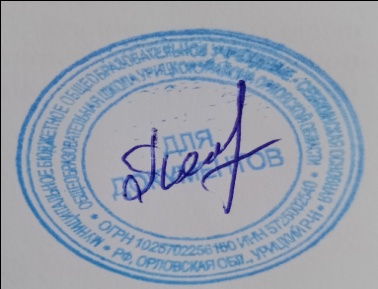 РАБОЧАЯ ПРОГРАММАучебного предмета «Английский язык»для 2-4 класса основного общего образованияна 2023-2024учебный годРабочая программа разработана учителем: Сулиной В.В2023Рабочая программа по английскому языку на уровне основного общего образования разработана на основе Федерального государственного образовательного стандарта основного общего образования (Приказ Минпросвещения России от 31.05.2021 г № 287 (далее — ФГОС ООО) и Федеральной рабочей программы по английскому языку. СОДЕРЖАНИЕ УЧЕБНОГО ПРЕДМЕТА «ИНОСТРАННЫЙ (АНГЛИЙСКИЙ) ЯЗЫК»2 КЛАССТематическое содержание речи Мир моего «я». Приветствие. Знакомство. Моя семья. Мой день рождения. Моя любимая еда. Мир моих увлечений. Любимый цвет, игрушка. Любимые занятия. Мой питомец. Выходной день. Мир вокруг меня. Моя школа. Мои друзья. Моя малая родина (город, село). Родная страна и страны изучаемого языка. Названия родной страны и страны/стран изучаемого языка; их столиц. Произведения детского фольклора. Литературные персонажи детских книг. Праздники родной страны и страны/стран изучаемого языка (Новый год, Рождество). Коммуникативные умения Говорение Коммуникативные умения диалогической речи: Ведение с опорой на речевые ситуации, ключевые слова и/ или иллюстрации с соблюдением норм речевого этикета, принятых в стране/странах изучаемого языка: диалога этикетного характера: приветствие, начало и завершение разговора, знакомство с собеседником; поздравление с  праздником; выражение благодарности за поздравление; извинение; диалога-расспроса: запрашивание интересующей информации; сообщение фактической информации, ответы на вопросы собеседника. Коммуникативные умения монологической речи. Создание с опорой на ключевые слова, вопросы и/или иллюстрации устных монологических высказываний: описание предмета, реального человека или литературного персонажа; рассказ о себе, члене семьи, друге и т. д. Аудирование Понимание на слух речи учителя и одноклассников и вербальная/невербальная реакция на услышанное (при непосредственном общении). Восприятие и понимание на слух учебных текстов, построенных на изученном языковом материале, в соответствии с поставленной коммуникативной задачей: с пониманием основного содержания, с пониманием запрашиваемой информации (при опосредованном общении). Аудирование с пониманием основного содержания текста предполагает определение основной темы и главных фактов/событий в воспринимаемом на слух тексте с опорой на иллюстрации и с использованием языковой догадки. Аудирование с пониманием запрашиваемой информации предполагает выделение из воспринимаемого на слух текста и понимание информации фактического характера (например, имя, возраст, любимое занятие, цвет и т. д.) с опорой на иллюстрации и с использованием языковой догадки. Тексты для аудирования: диалог, высказывания собеседников в ситуациях повседневного общения, рассказ, сказка. Смысловое чтение Чтение вслух учебных текстов, построенных на изученном языковом материале, с соблюдением правил чтения и соответствующей интонацией; понимание прочитанного. Тексты для чтения вслух: диалог, рассказ, сказка. Чтение про себя учебных текстов, построенных на изученном языковом материале, с различной глубиной проникновения в  их содержание в зависимости от поставленной коммуникативной задачи: с пониманием основного содержания, с пониманием запрашиваемой информации. Чтение с пониманием основного содержания текста предполагает определение основной темы и главных фактов/событий в прочитанном тексте с опорой на иллюстрации и с использованием языковой догадки. Чтение с пониманием запрашиваемой информации предполагает нахождение в прочитанном тексте и понимание запрашиваемой информации фактического характера с опорой на иллюстрации и с использованием языковой догадки. Тексты для чтения про себя: диалог, рассказ, сказка, электронное сообщение личного характера. Письмо Овладение техникой письма (полупечатное написание букв, буквосочетаний, слов). Воспроизведение речевых образцов, списывание текста; выписывание из текста слов, словосочетаний, предложений; вставка пропущенных букв в слово или слов в предложение, дописывание предложений в соответствии с решаемой учебной задачей. Заполнение простых формуляров с указанием личной информации (имя, фамилия, возраст, страна проживания) в соответствии с нормами, принятыми в стране/странах изучаемого языка. Написание с опорой на образец коротких поздравлений с праздниками (с днём рождения, Новым годом). Языковые знания и навыки Фонетическая сторона речи Буквы английского алфавита. Корректное называние букв английского алфавита. Нормы произношения: долгота и краткость гласных, отсутствие оглушения звонких согласных в конце слога или слова, отсутствие смягчения согласных перед гласными. Связующее “r” (there is/there). Различение на слух и адекватное, без ошибок, ведущих к сбою в коммуникации, произнесение слов с соблюдением правильного ударения и фраз/предложений (повествовательного, побудительного и вопросительного: общий и специальный вопросы) с соблюдением их ритмико-интонационных особенностей. Правила чтения гласных в открытом и закрытом слоге в односложных словах; согласных; основных звукобуквенных сочетаний. Вычленение из слова некоторых звукобуквенных сочетаний при анализе изученных слов. Чтение новых слов согласно основным правилам чтения английского языка. Знаки английской транскрипции; отличие их от букв английского алфавита. Фонетически корректное озвучивание знаков транскрипции. Графика, орфография и пунктуация Графически корректное (полупечатное) написание букв английского алфавита в буквосочетаниях и словах. Правильное написание изученных слов. Правильная расстановка знаков препинания: точки, вопросительного и восклицательного знаков в конце предложения; правильное использование апострофа в изученных сокращённых формах глагола-связки, вспомогательного и модального глаголов (например, I’m, isn’t; don’t, doesn’t; can’t), существительных в притяжательном падеже (Ann’s). Лексическая сторона речи Распознавание и употребление в устной и письменной речи не менее 200 лексических единиц (слов, словосочетаний, речевых клише), обслуживающих ситуации общения в рамках тематического содержания речи для 2 класса. Распознавание в устной и письменной речи интернациональных слов (doctor, film) с помощью языковой догадки. Грамматическая сторона речи Распознавание в письменном и звучащем тексте и употребление в устной и письменной речи: изученных морфологических форм и синтаксических конструкций английского языка. Коммуникативные типы предложений: повествовательные (утвердительные, отрицательные), вопросительные (общий, специальный вопрос), побудительные (в утвердительной форме). Нераспространённые и распространённые простые предложения. Предложения с начальным It (It’s a red ball.). Предложения с начальным There + to be в Present Simple Tense (There is a cat in the room. Is there a cat in the room?  — Yes, there is./No, there isn’t. There are four pens on the table. Are there four pens on the table?  — Yes, there are./No, there aren’t. How many pens are there on the table? — There are four pens.). Предложения с простым глагольным сказуемым (They live in the country.), составным именным сказуемым (The box is small.) и составным глагольным сказуемым (I like to play with my cat. She can play the piano.). Предложения с глаголом-связкой to be в Present Simple Tense (My father is a doctor. Is it a red ball? — Yes, it is./No, it isn’t. ) Предложения с краткими глагольными формами (She can’t swim. I don’t like porridge.). Побудительные предложения в утвердительной форме (Come in, please.). Глаголы в Present Simple Tense в повествовательных (утвердительных и отрицательных) и вопросительных (общий и специальный вопросы) предложениях. Глагольная конструкция have got (I’ve got a cat. He’s/She’s got a cat. Have you got a cat? — Yes, I have./No, I haven’t. What have you got?). Модальный глагол can: для выражения умения (I can play tennis.) и отсутствия умения (I can’t play chess.); для получения разрешения (Can I go out?). Определённый, неопределённый и нулевой артикли c именами существительными (наиболее распространённые случаи). Существительные во множественном числе, образованные по правилу и исключения (a book — books; a man — men). Личные местоимения (I, you, he/she/it, we, they). Притяжательные местоимения (my, your, his/her/its, our, their). Указательные местоимения (this — these). Количественные числительные (1–12). Вопросительные слова (who, what, how, where, how many). Предлоги места (in, on, near, under). Союзы and и but (c однородными членами). Социокультурные знания и умения Знание и использование некоторых социокультурных элементов речевого поведенческого этикета, принятого в стране/ странах изучаемого языка в некоторых ситуациях общения: приветствие, прощание, знакомство, выражение благодарности, извинение, поздравление (с днём рождения, Новым годом, Рождеством). Знание небольших произведений детского фольклора страны/стран изучаемого языка (рифмовки, стихи, песенки); персонажей детских книг. Знание названий родной страны и страны/стран изучаемого языка и их столиц. Компенсаторные умения Использование при чтении и аудировании языковой догадки (умения понять значение незнакомого слова или новое значение знакомого слова по контексту). Использование в качестве опоры при порождении собственных высказываний ключевых слов, вопросов; иллюстраций. 3 КЛАСС Тематическое содержание речи Мир моего «я». Моя семья. Мой день рождения. Моя любимая еда. Мой день (распорядок дня). Мир моих увлечений. Любимая игрушка, игра. Мой питомец. Любимые занятия. Любимая сказка. Выходной день. Каникулы. Мир вокруг меня. Моя комната (квартира, дом). Моя школа. Мои друзья. Моя малая родина (город, село). Дикие и домашние животные. Погода. Времена года (месяцы). Родная страна и страны изучаемого языка. Россия и страна/страны изучаемого языка. Их столицы, достопримечательности и интересные факты. Произведения детского фольклора. Литературные персонажи детских книг. Праздники родной страны и страны/стран изучаемого языка. Коммуникативные умения Говорение Коммуникативные умения диалогической речи: Ведение с опорой на речевые ситуации, ключевые слова и/или иллюстрации с соблюдением норм речевого этикета, принятых в стране/странах изучаемого языка: диалога этикетного характера: приветствие, начало и завершение разговора, знакомство с собеседником; поздравление с праздником; выражение благодарности за поздравление; извинение; диалога — побуждения к действию: приглашение собеседника к совместной деятельности, вежливое согласие/не согласие на предложение собеседника; диалога-расспроса: запрашивание интересующей информации; сообщение фактической информации, ответы на вопросы собеседника. Коммуникативные умения монологической речи: Создание с опорой на ключевые слова, вопросы и/или иллюстрации устных монологических высказываний: описание предмета, реального человека или литературного персонажа; рассказ о себе, члене семьи, друге и т. д. Пересказ с опорой на ключевые слова, вопросы и/или иллюстрации основного содержания прочитанного текста. Аудирование Понимание на слух речи учителя и одноклассников и вербальная/невербальная реакция на услышанное (при непосредственном общении). Восприятие и понимание на слух учебных текстов, построенных на изученном языковом материале, в соответствии с поставленной коммуникативной задачей: с пониманием основного содержания, с пониманием запрашиваемой информации (при опосредованном общении). Аудирование с пониманием основного содержания текста предполагает определение основной темы и главных фактов/событий в воспринимаемом на слух тексте с опорой на иллюстрации и с использованием языковой, в том числе контекстуальной, догадки. Аудирование с пониманием запрашиваемой информации предполагает выделение из воспринимаемого на слух тексте и понимание информации фактического характера с опорой на иллюстрации и с использованием языковой, в том числе контекстуальной, догадки. Тексты для аудирования: диалог, высказывания собеседников в ситуациях повседневного общения, рассказ, сказка. Смысловое чтение Чтение вслух учебных текстов, построенных на изученном языковом материале, с соблюдением правил чтения и соответствующей интонацией; понимание прочитанного. Тексты для чтения вслух: диалог, рассказ, сказка. Чтение про себя учебных текстов, построенных на изученном языковом материале, с различной глубиной проникновения в их содержание в зависимости от поставленной коммуникативной задачи: с пониманием основного содержания, с пониманием запрашиваемой информации. Чтение с пониманием основного содержания текста предполагает определение основной темы и главных фактов/событий в  прочитанном тексте с опорой и без опоры на иллюстрации и  с  использованием с использованием языковой, в том числе контекстуальной, догадки. Чтение с пониманием запрашиваемой информации предполагает нахождение в прочитанном тексте и понимание запрашиваемой информации фактического характера с опорой и без опоры на иллюстрации, а также с использованием языковой, в том числе контекстуальной, догадки. Тексты для чтения: диалог, рассказ, сказка, электронное сообщение личного характера. Письмо Списывание текста; выписывание из текста слов, словосочетаний, предложений; вставка пропущенного слова в предложение в соответствии с решаемой коммуникативной/учебной задачей. Создание подписей к картинкам, фотографиям с пояснением, что на них изображено. Заполнение анкет и формуляров с указанием личной информации (имя, фамилия, возраст, страна проживания, любимые занятия) в соответствии с нормами, принятыми в стране/странах изучаемого языка. Написание с опорой на образец поздравлений с праздниками (с днём рождения, Новым годом, Рождеством) с выражением пожеланий. Языковые знания и навыки Фонетическая сторона речи Буквы английского алфавита. Фонетически корректное озвучивание букв английского алфавита. Нормы произношения: долгота и краткость гласных, правильное отсутствие оглушения звонких согласных в конце слога или слова, отсутствие смягчения согласных перед гласными. Связующее “r” (there is/there are). Ритмикоинтонационные особенности повествовательного, побудительного и вопросительного (общий и специальный вопрос) предложений. Различение на слух и адекватное, без ошибок произнесение слов с соблюдением правильного ударения и фраз/предложений с соблюдением их ритмико-интонационных особенностей. Чтение гласных в открытом и закрытом слоге в односложных словах, чтения гласных в третьем типе слога (гласная + r); согласных, основных звукобуквенных сочетаний, в частности сложных сочетаний букв (например, tion, ight) в односложных, двусложных и многосложных словах. Вычленение некоторых звукобуквенных сочетаний при анализе изученных слов. Чтение новых слов согласно основным правилам чтения с использованием полной или частичной транскрипции. Знаки английской транскрипции; отличие их от букв английского алфавита. Фонетически корректное озвучивание знаков транскрипции. Графика, орфография и пунктуация Правильное написание изученных слов. Правильная расстановка знаков препинания: точки, вопросительного и восклицательного знаков в конце предложения; правильное использование знака апострофа в сокращённых формах глагола-связки, вспомогательного и модального глаголов, существительных в притяжательном падеже. Лексическая сторона речи Распознавание в письменном и звучащем тексте и употребление в устной и письменной речи не менее 350 лексических единиц (слов, словосочетаний, речевых клише), обслуживающих ситуации общения в рамках тематического содержания речи для 3 класса, включая 200 лексических единиц, усвоенных на первом году обучения. Распознавание и употребление в устной и письменной речи слов, образованных с использованием основных способов словообразования: аффиксации (образование числительных с помощью суффиксов -teen, -ty, -th) и словосложения (sportsman). Распознавание в устной и письменной речи интернациональных слов (doctor, film) с помощью языковой догадки. Грамматическая сторона речи Распознавание в письменном и звучащем тексте и употребление в устной и письменной речи родственных слов с использованием основных способов словообразования: аффиксации (суффиксы числительных -teen, -ty, -th) и словосложения (football, snowman) Предложения с начальным There + to be в Past Simple Tense (There was an old house near the river.). Побудительные предложения в отрицательной (Don’t talk, please.) форме. Правильные и неправильные глаголы в Past Simple Tense в повествовательных (утвердительных и отрицательных) и вопросительных (общий и специальный вопросы) предложениях. Конструкция I’d like to … (I’d like to read this book.). Конструкции с глаголами на -ing: to like/enjoy doing smth (I like riding my bike.). Существительные в притяжательном падеже (Possessive Case; Ann’s dress, children’s toys, boys’ books). Слова, выражающие количество с исчисляемыми и неисчисляемыми существительными (much/many/a lot of). Личные местоимения в объектном (me, you, him/her/it, us, them) падеже. Указательные местоимения (this — these; that — those). Неопределённые местоимения (some/any) в повествовательных и вопросительных предложениях (Have you got any friends? –Yes, I’ve got some.). Наречия частотности (usually, often). Количественные числительные (13—100). Порядковые числительные (1—30). Вопросительные слова (when, whose, why). Предлоги места (next to, in front of, behind), направления (to), времени (at, in, on в выражениях at 5 o’clock, in the morning, on Monday). Социокультурные знания и умения Знание и использование некоторых социокультурных элементов речевого поведенческого этикета, принятого в стране/ странах изучаемого языка, в некоторых ситуациях общения: приветствие, прощание, знакомство, выражение благодарности, извинение, поздравление с днём рождения, Новым годом, Рождеством.Знание произведений детского фольклора (рифмовок, стихов, песенок), персонажей детских книг.Краткое представление своей страны и страны/стран изучаемого языка (названия родной страны и страны/стран изучаемого языка и их столиц, название родного города/села; цвета национальных флагов).Компенсаторные уменияИспользование при чтении и аудировании языковой, в том числе контекстуальной, догадки.Использование в качестве опоры при порождении собственных высказываний ключевых слов, вопросов; иллюстраций.Игнорирование информации, не являющейся необходимой для понимания основного содержания прочитанного/прослушанного текста или для нахождения в тексте запрашиваемой информации.4 КЛАССТематическое содержание речиМир моего «я». Моя семья. Мой день рождения, подарки.Моя любимая еда. Мой день (распорядок дня, домашние обязанности).Мир моих увлечений. Любимая игрушка, игра. Мой питомец. Любимые занятия. Занятия спортом. Любимая сказка/ история/рассказ. Выходной день. Каникулы.Мир вокруг меня. Моя комната (квартира, дом), предметы мебели и интерьера. Моя школа, любимые учебные предметы. Мои друзья, их внешность и черты характера. Моя малая родина (город, село). Путешествия. Дикие и домашние животные. Погода. Времена года (месяцы). Покупки.Родная страна и страны изучаемого языка. Россия и страна/страны изучаемого языка. Их столицы, основные достопримечательности и интересные факты. Произведения детского фольклора. Литературные персонажи детских книг. Праздники родной страны и страны/стран изучаемого языка.Коммуникативные уменияГоворениеКоммуникативные умения диалогической речи:Ведение с опорой на речевые ситуации, ключевые слова и/или иллюстрации с соблюдением норм речевого этикета, принятых в стране/странах изучаемого языка:диалога этикетного характера: приветствие, ответ на приветствие; завершение разговора (в том числе по телефону), прощание; знакомство с собеседником; поздравление с праздником,выражение благодарности за поздравление; выражение извинения;диалога — побуждения к действию: обращение к собеседникус просьбой, вежливое согласие выполнить просьбу; приглашение собеседника к совместной деятельности, вежливое согласие/несогласие на предложение собеседника;диалога-расспроса: запрашивание интересующей информации; сообщение фактической информации, ответы на вопросы собеседника.Коммуникативные умения монологической речи.Создание с опорой на ключевые слова, вопросы и/или иллюстрации устных монологических высказываний: описание предмета, внешности и одежды, черт характера реального человека или литературного персонажа; рассказ/сообщение (повествование) с опорой на ключевые слова, вопросы и/или иллюстрации.Создание устных монологических высказываний в рамках тематического содержания речи по образцу (с выражением своего отношения к предмету речи).Пересказ основного содержания прочитанного текста с опорой на ключевые слова, вопросы, план и/или иллюстрации.Краткое устное изложение результатов выполненного несложного проектного задания.АудированиеКоммуникативные умения аудирования.Понимание на слух речи учителя и одноклассников и вербальная/невербальная реакция на услышанное (при непосредственном общении).Восприятие и понимание на слух учебных и адаптированных аутентичных текстов, построенных на изученном языковом материале, в соответствии с поставленной коммуникативной задачей: с пониманием основного содержания, с пониманием запрашиваемой информации (при опосредованном общении).Аудирование с пониманием основного содержания текста предполагает умение определять основную тему и главные факты/события в воспринимаемом на слух тексте с опорой и без опоры на иллюстрации и с использованием языковой, в том числе контекстуальной, догадки.Аудирование с пониманием запрашиваемой информации предполагает умение выделять запрашиваемую информацию фактического характера с опорой и без опоры на иллюстрации, а также с использованием языковой, в том числе контекстуальной, догадки.Тексты для аудирования: диалог, высказывания собеседников в ситуациях повседневного общения, рассказ, сказка, сообщение информационного характера.Смысловое чтениеЧтение вслух учебных текстов с соблюдением правил чтения и соответствующей интонацией, понимание прочитанного.Тексты для чтения вслух: диалог, рассказ, сказка.Чтение про себя учебных текстов, построенных на изученном языковом материале, с различной глубиной проникновения в их содержание в зависимости от поставленной коммуникативной задачи: с пониманием основного содержания, с пониманием запрашиваемой информации.Чтение с пониманием основного содержания текста предполагает определение основной темы и главных фактов/событий в прочитанном тексте с опорой и без опоры на иллюстрации, с использованием языковой, в том числе контекстуальной, догадки.Чтение с пониманием запрашиваемой информации предполагает нахождение в прочитанном тексте и понимание запрашиваемой информации фактического характера с опорой и без опоры на иллюстрации, с использованием языковой, в том числе контекстуальной, догадки.Смысловое чтение про себя учебных и адаптированных аутентичных текстов, содержащих отдельные незнакомые слова, понимание основного содержания (тема, главная мысль, главные факты/события) текста с опорой и без опоры на иллюстрации и с использованием языковой догадки, в том числе контекстуальной.Прогнозирование содержания текста на основе заголовка.Чтение несплошных текстов (таблиц, диаграмм) и понимание представленной в них информации.Тексты для чтения: диалог, рассказ, сказка, электронное сообщение личного характера, текст научно-популярного характера, стихотворение.ПисьмоВыписывание из текста слов, словосочетаний, предложений; вставка пропущенных букв в слово или слов в предложение в соответствии с решаемой коммуникативной/учебной задачей.Заполнение простых анкет и формуляров с указанием личной информации (имя, фамилия, возраст, местожительство (страна проживания, город), любимые занятия) в соответствии с нормами, принятыми в стране/странах изучаемого языка.Написание с опорой на образец поздравления с праздниками (с днём рождения, Новым годом, Рождеством) с выражением пожеланий.Написание электронного сообщения личного характера с опорой на образец.Языковые знания и навыкиФонетическая сторона речиНормы произношения: долгота и краткость гласных, отсутствие оглушения звонких согласных в конце слога или слова, отсутствие смягчения согласных перед гласными. Связующее“r” (there is/there are).Ритмико-интонационные особенности повествовательного, побудительного и вопросительного (общий и специальный вопрос) предложений.Различение на слух и адекватное, без ошибок, ведущих к сбою в коммуникации, произнесение слов с соблюдением правильного ударения и фраз с соблюдением их ритмико-интонационных особенностей, в том числе соблюдение правила отсутствия ударения на служебных словах; интонации перечисления.Правила чтения: гласных в открытом и закрытом слоге в односложных словах, гласных в третьем типе слога (гласная + r); согласных; основных звукобуквенных сочетаний, в частности сложных сочетаний букв (например, tion, ight) в односложных, двусложных и многосложных словах.Вычленение некоторых звукобуквенных сочетаний при анализе изученных слов.Чтение новых слов согласно основным правилам чтения с использованием полной или частичной транскрипции, по аналогии.Знаки английской транскрипции; отличие их от букв английского алфавита. Фонетически корректное озвучивание знаков транскрипции.Графика, орфография и пунктуацияПравильное написание изученных слов. Правильная расстановка знаков препинания: точки, вопросительного и восклицательного знака в конце предложения; запятой при обращении и  перечислении; правильное использование знака апострофа в сокращённых формах глагола-связки, вспомогательного и модального глаголов, существительных в притяжательном падеже (Possessive Case).Лексическая сторона речиРаспознавание в письменном и звучащем тексте и употребление в устной и письменной речи не менее 500 лексических единиц (слов, словосочетаний, речевых клише), обслуживающих ситуации общения в рамках тематического содержания речи для 4 класса, включая 350 лексических единиц, усвоенных в предыдущие два года обучения.Распознавание и образование в устной и письменной речи родственных слов с использованием основных способов словообразования: аффиксации (образование существительных с помощью суффиксов -er/-or, -ist (worker, actor, artist) и конверсии (to play — a play).Использование языковой догадки для распознавания интернациональных слов (pilot, film).Грамматическая сторона речиРаспознавание в письменном и звучащем тексте и употребление в устной и письменной речи изученных морфологических форм и синтаксических конструкций английского языка.Глаголы в Present/Past Simple Tense, Present Continuous Tense в повествовательных (утвердительных и отрицательных) и вопросительных (общий и специальный вопросы) предложениях.Модальные глаголы must и have to.Конструкция to be going to и Future Simple Tense для выражения будущего действия (I am going to have my birthday party on Saturday. Wait, I’ll help you.).Отрицательное местоимение no.Степени сравнения прилагательных (формы, образованные по правилу и исключения: good  — better  — (the) best, bad  — worse — (the) worst.Наречия времени.Обозначение даты и года. Обозначение времени (5 o’clock; 3 am, 2 pm).Социокультурные знания и уменияЗнание и использование некоторых социокультурных элементов речевого поведенческого этикета, принятого в стране/ странах изучаемого языка, в некоторых ситуациях общения: приветствие, прощание, знакомство, выражение благодарности, извинение, поздравление с днём рождения, Новым годом, Рождеством, разговор по телефону).Знание произведений детского фольклора (рифмовок, стихов, песенок), персонажей детских книг.Краткое представление своей страны и страны/стран изучаемого языка на (названия стран и их столиц, название родного города/села; цвета национальных флагов; основные достопримечательности).Компенсаторные уменияИспользование при чтении и аудировании языковой догадки (умения понять значение незнакомого слова или новое значение знакомого слова из контекста).Использование в качестве опоры при порождении собственных высказываний ключевых слов, вопросов; картинок, фотографий.Прогнозирование содержание текста для чтения на основе заголовка.Игнорирование информации, не являющейся необходимой для понимания основного содержания прочитанного/прослушанного текста или для нахождения в тексте запрашиваемой информации.ПЛАНИРУЕМЫЕ РЕЗУЛЬТАТЫ ОСВОЕНИЯ УЧЕБНОГО ПРЕДМЕТА «ИНОСТРАННЫЙ (АНГЛИЙСКИЙ) ЯЗЫК» НА УРОВНЕ НАЧАЛЬНОГО ОБЩЕГО ОБРАЗОВАНИЯВ результате изучения иностранного языка в начальной школе у обучающегося будут сформированы личностные, метапредметные и предметные результаты, обеспечивающие выполнение ФГОС НОО и его успешное дальнейшее образование.Личностные результатыЛичностные результаты освоения программы начального общего образования достигаются в единстве учебной и воспитательной деятельности Организации в соответствии с традиционными российскими социокультурными и духовно-нравственными ценностями, принятыми в обществе правилами и нормами поведения и способствуют процессам самопознания, самовоспитания и саморазвития, формирования внутренней позиции личности.Личностные результаты освоения программы начального общего образования должны отражать готовность обучающихся руководствоваться ценностями и приобретение первоначального опыта деятельности на их основе, в том числе в части:Гражданско-патриотического воспитания:— становление ценностного отношения к своей Родине  — России;— осознание своей этнокультурной и российской гражданской идентичности;— сопричастность к прошлому, настоящему и будущему своей страны и родного края;— уважение к своему и другим народам;— первоначальные представления о человеке как члене общества, о правах и ответственности, уважении и достоинстве человека, о нравственно-этических нормах поведения и правилах межличностных отношений.Духовно-нравственного воспитания:— признание индивидуальности каждого человека;— проявление сопереживания, уважения и доброжелательности;— неприятие любых форм поведения, направленных на причинение физического и морального вреда другим людям.Эстетического воспитания:— уважительное отношение и интерес к художественной культуре, восприимчивость к разным видам искусства, традициям и творчеству своего и других народов;— стремление к самовыражению в разных видах художественной деятельности.Физического воспитания, формирования культуры здоровья и эмоционального благополучия:— соблюдение правил здорового и безопасного (для себя и других людей) образа жизни в окружающей среде (в том числе информационной);— бережное отношение к физическому и психическому здоровью.Трудового воспитания:— осознание ценности труда в жизни человека и общества, ответственное потребление и бережное отношение к результатам труда, навыки участия в различных видах трудовой деятельности, интерес к различным профессиям.Экологического воспитания:— бережное отношение к природе;— неприятие действий, приносящих ей вред.Ценности научного познания:— первоначальные представления о научной картине мира;— познавательные интересы, активность, инициативность, любознательность и самостоятельность в познании.Метапредметные результатыМетапредметные результаты освоения программы начального общего образования должны отражать:Овладение универсальными учебными познавательными действиями:1) базовые логические действия:— сравнивать объекты, устанавливать основания для сравнения, устанавливать аналогии;— объединять части объекта (объекты) по определённому признаку;— определять существенный признак для классификации, классифицировать предложенные объекты;— находить закономерности и противоречия в рассматриваемых фактах, данных и наблюдениях на основе предложенного педагогическим работником алгоритма;— выявлять недостаток информации для решения учебной (практической) задачи на основе предложенного алгоритма;— устанавливать причинно-следственные связи в ситуациях, поддающихся непосредственному наблюдению или знакомых по опыту, делать выводы;2) базовые исследовательские действия:— определять разрыв между реальным и желательным состоянием объекта (ситуации) на основе предложенных педагогическим работником вопросов;— с помощью педагогического работника формулировать цель, планировать изменения объекта, ситуации;— сравнивать несколько вариантов решения задачи, выбирать наиболее подходящий (на основе предложенных критериев);— проводить по предложенному плану опыт, несложное исследование по установлению особенностей объекта изучения и  связей между объектами (часть  целое, причина  следствие);— формулировать выводы и подкреплять их доказательствами на основе результатов проведенного наблюдения (опыта, измерения, классификации, сравнения, исследования);— прогнозировать возможное развитие процессов, событий и их последствия в аналогичных или сходных ситуациях;3) работа с информацией:— выбирать источник получения информации;— согласно заданному алгоритму находить в предложенном источнике информацию, представленную в явном виде;— распознавать достоверную и недостоверную информацию самостоятельно или на основании предложенного педагогическим работником способа её проверки;— соблюдать с помощью взрослых (педагогических работников, родителей (законных представителей) несовершеннолетних обучающихся) правила информационной безопасности при поиске информации в сети Интернет;— анализировать и создавать текстовую, видео, графическую, звуковую, информацию в соответствии с учебной задачей;— самостоятельно создавать схемы, таблицы для представления информации.Овладение универсальными учебными коммуникативными действиями:1) общение:— воспринимать и формулировать суждения, выражать эмоции в соответствии с целями и условиями общения в знакомой среде;— проявлять уважительное отношение к собеседнику, соблюдать правила ведения диалога и дискуссии;— признавать возможность существования разных точек зрения;— корректно и аргументированно высказывать своё мнение;— строить речевое высказывание в соответствии с поставленной задачей;— создавать устные и письменные тексты (описание, рассуждение, повествование);— готовить небольшие публичные выступления;— подбирать иллюстративный материал (рисунки, фото, плакаты) к тексту выступления;2) совместная деятельность:— формулировать краткосрочные и долгосрочные цели (индивидуальные с учётом участия в коллективных задачах) в  стандартной (типовой) ситуации на основе предложенного формата планирования, распределения промежуточных шагов и сроков;— принимать цель совместной деятельности, коллективно строить действия по её достижению: распределять роли, договариваться, обсуждать процесс и результат совместной работы;— проявлять готовность руководить, выполнять поручения, подчиняться;— ответственно выполнять свою часть работы;— оценивать свой вклад в общий результат;— выполнять совместные проектные задания с опорой на предложенные образцы.Овладение универсальными учебными регулятивными действиями:1) самоорганизация:— планировать действия по решению учебной задачи для получения результата;— выстраивать последовательность выбранных действий;2) самоконтроль:— устанавливать причины успеха/неудач учебной деятельности;— корректировать свои учебные действия для преодоления ошибок.Предметные результатыПредметные результаты по учебному предмету «Иностранный (английский) язык» предметной области «Иностранный язык» должны быть ориентированы на применение знаний, умений и навыков в типичных учебных ситуациях и реальных жизненных условиях, отражать сформированность иноязычной коммуникативной компетенции на элементарном уровне в совокупности её составляющих — речевой, языковой, социокультурной, компенсаторной, метапредметной (учебно-познавательной).2 КЛАССКоммуникативные уменияГоворение— вести разные виды диалогов (диалог этикетного характера, диалог-расспрос) в стандартных ситуациях неофициального общения, используя вербальные и/или зрительные опоры в  рамках изучаемой тематики с  соблюдением норм речевого этикета, принятого в стране/странах изучаемого языка (не менее 3 реплик со стороны каждого собеседника);— создавать устные связные монологические высказывания объёмом не менее 3 фраз в рамках изучаемой тематики с опорой на картинки, фотографии и/или ключевые слова, вопросы.Аудирование— воспринимать на слух и понимать речь учителя и одноклассников;— воспринимать на слух и понимать учебные тексты, построенные на изученном языковом материале, с разной глубиной проникновения в их содержание в зависимости от поставленной коммуникативной задачи: с пониманием основного содержания, с пониманием запрашиваемой информации фактического характера, используя зрительные опоры и языковую догадку (время звучания текста/текстов для аудирования  — до 40 секунд).Смысловое чтение— читать вслух учебные тексты объёмом до 60 слов, построенные на изученном языковом материале, с соблюдением правил чтения и соответствующей интонации, демонстрируя понимание прочитанного;— читать про себя и понимать учебные тексты, построенные на изученном языковом материале, с различной глубиной проникновения в их содержание в зависимости от поставленной коммуникативной задачи: с пониманием основного содержания, с пониманием запрашиваемой информации, используя зрительные опоры и языковую догадку (объём текста для чтения — до 80 слов).Письмо— заполнять простые формуляры, сообщая о себе основные сведения, в соответствии с нормами, принятыми в стране/странах изучаемого языка;— писать с опорой на образец короткие поздравления с праздниками (с днём рождения, Новым годом).Языковые знания и навыкиФонетическая сторона речи— знать буквы алфавита английского языка в правильной последовательности, фонетически корректно их озвучивать и графически корректно воспроизводить (полупечатное написание букв, буквосочетаний, слов);— применять правила чтения гласных в открытом и закрытом слоге в односложных словах, вычленять некоторые звукобуквенные сочетания при анализе знакомых слов; озвучивать транскрипционные знаки, отличать их от букв;— читать новые слова согласно основным правилам чтения;— различать на слух и правильно произносить слова и фразы/ предложения с соблюдением их ритмико-интонационных особенностей.Графика, орфография и пунктуация— правильно писать изученные слова;— заполнять пропуски словами; дописывать предложения;— правильно расставлять знаки препинания (точка, вопросительный и восклицательный знаки в конце предложения) и использовать знак апострофа в сокращённых формах глагола-связки, вспомогательного и модального глаголов.Лексическая сторона речи— распознавать и употреблять в устной и письменной речи не менее 200 лексических единиц (слов, словосочетаний, речевых клише), обслуживающих ситуации общения в рамках тематики, предусмотренной на первом году обучения;— использовать языковую догадку в распознавании интернациональных слов.Грамматическая сторона речи— распознавать и употреблять в устной и письменной речи различные коммуникативные типы предложений: повествовательные (утвердительные, отрицательные), вопросительные (общий, специальный, вопросы), побудительные (в утвердительной форме);— распознавать и употреблять нераспространённые и распространённые простые предложения;— распознавать и употреблять в устной и письменной речи предложения с начальным It;— распознавать и употреблять в устной и письменной речи предложения с начальным There + to be в Present Simple Tense;— распознавать и употреблять в устной и письменной речи простые предложения с простым глагольным сказуемым (He speaks English.);— распознавать и употреблять в устной и письменной речи предложения с составным глагольным сказуемым (I want to dance. She can skate well.);— распознавать и употреблять в устной и письменной речи предложения с глаголом-связкой to be в Present Simple Tense в составе таких фраз, как I’m Dima, I’m eight. I’m fine. I’m sorry. It’s… Is it…? What’s …?;— распознавать и употреблять в устной и письменной речи предложения с краткими глагольными формами;— распознавать и употреблять в устной и письменной речи повелительное наклонение: побудительные предложения в утвердительной форме (Come in, please.);— распознавать и употреблять в устной и письменной речи настоящее простое время (Present Simple Tense) в повествовательных (утвердительных и отрицательных) и вопросительных (общий и специальный вопрос) предложениях;— распознавать и употреблять в устной и письменной речи глагольную конструкцию have got (I’ve got … Have you got …?);— распознавать и употреблять в устной и письменной речи модальный глагол сan/can’t для выражения умения (I can ride a bike.) и отсутствия умения (I can’t ride a bike.); can для получения разрешения (Can I go out?);— распознавать и употреблять в устной и письменной речи неопределённый, определённый и нулевой артикль с существительными (наиболее распространённые случаи употребления);— распознавать и употреблять в устной и письменной речи множественное число существительных, образованное по правилам и исключения: a pen — pens; a man — men;— распознавать и употреблять в устной и письменной речи личные и притяжательные местоимения;— распознавать и употреблять в устной и письменной речи указательные местоимения this — these;— распознавать и употреблять в устной и письменной речи количественные числительные (1—12);— распознавать и употреблять в устной и письменной речи вопросительные слова who, what, how, where, how many;— распознавать и употреблять в устной и письменной речи предлоги места on, in, near, under;— распознавать и употреблять в устной и письменной речи союзы and и but (при однородных членах).Социокультурные знания и умения— владеть отдельными социокультурными элементами речевого поведенческого этикета, принятыми в англоязычной среде, в  некоторых ситуациях общения: приветствие, прощание,знакомство, выражение благодарности, извинение, поздравление с днём рождения, Новым годом, Рождеством;— знать названия родной страны и страны/стран изучаемого языка и их столиц.3 КЛАССКоммуникативные уменияГоворение— вести разные виды диалогов (диалог этикетного характера,диалог-побуждение, диалог-расспрос) в стандартных ситуациях неофициального общения, с вербальными и/или зрительными опорами в рамках изучаемой тематики с соблюдением норм речевого этикета, принятого в стране/странах изучаемого языка (не менее 4 реплик со стороны каждого собеседника);— создавать устные связные монологические высказывания (описание; повествование/рассказ) в рамках изучаемой тематики объёмом не менее 4 фраз с вербальными и/или зрительными опорами;— передавать основное содержание прочитанного текста с  вербальными и/или зрительными опорами (объём монологического высказывания — не менее 4 фраз).Аудирование— воспринимать на слух и понимать речь учителя и одноклассников вербально/невербально реагировать на услышанное;— воспринимать на слух и понимать учебные тексты, построенные на изученном языковом материале, с разной глубиной проникновения в их содержание в зависимости от поставленной коммуникативной задачи: с пониманием основного содержания, с пониманием запрашиваемой информации фактического характера, со зрительной опорой и с использованием языковой, в том числе контекстуальной, догадки (время звучания текста/текстов для аудирования — до 1 минуты).Смысловое чтение— читать вслух учебные тексты объёмом до 70  слов, построенные на изученном языковом материале, с соблюдением правил чтения и соответствующей интонацией, демонстрируя понимание прочитанного;— читать про себя и понимать учебные тексты, содержащие отдельные незнакомые слова, с различной глубиной проникновения в их содержание в зависимости от поставленной коммуникативной задачи: с пониманием основного содержания, с пониманием запрашиваемой информации, со зрительной опорой и без опоры, а также с использованием языковой, в том числе контекстуальной, догадки (объём текста/текстов для чтения — до 130 слов).Письмо— заполнять анкеты и формуляры с указанием личной информации: имя, фамилия, возраст, страна проживания, любимые занятия и т. д.;— писать с опорой на образец поздравления с днем рождения, Новым годом, Рождеством с выражением пожеланий;— создавать подписи к иллюстрациям с пояснением, что на них изображено.Языковые знания и навыкиФонетическая сторона речи— применять правила чтения гласных в третьем типе слога (гласная + r);— применять правила чтения сложных сочетаний букв (например, -tion, -ight) в односложных, двусложных и многосложных словах (international, night);— читать новые слова согласно основным правилам чтения;— различать на слух и правильно произносить слова и фразы/ предложения с соблюдением их ритмико-интонационных особенностей.Графика, орфография и пунктуация— правильно писать изученные слова;— правильно расставлять знаки препинания (точка, вопросительный и восклицательный знаки в конце предложения, апостроф).Лексическая сторона речи— распознавать и употреблять в устной и письменной речи не менее 350 лексических единиц (слов, словосочетаний, речевых клише), включая 200 лексических единиц, освоенных на первом году обучения;— распознавать и образовывать родственные слова с использованием основных способов словообразования: аффиксации (суффиксы числительных -teen, -ty, -th) и словосложения (football, snowman).Грамматическая сторона речи— распознавать и употреблять в устной и письменной речи побудительные предложения в отрицательной форме (Don’t talk, please.);— распознавать и употреблять в устной и письменной речи предложения с начальным There + to be в Past Simple Tense (There was a bridge across the river. There were mountains in the south.);— распознавать и употреблять в устной и письменной речи конструкции с глаголами на -ing: to like/enjoy doing something;— распознавать и употреблять в устной и письменной речи конструкцию I’d like to …;— распознавать и употреблять в устной и письменной речи правильные и неправильные глаголы в Past Simple Tense в повествовательных (утвердительных и отрицательных) и вопросительных (общий и специальный вопрос) предложениях;— распознавать и употреблять в устной и письменной речи существительные в притяжательном падеже (Possessive Case);— распознавать и употреблять в устной и письменной речи cлова, выражающие количество c исчисляемыми и неисчисляемыми существительными (much/many/a lot of);— распознавать и употреблять в устной и письменной речи наречия частотности usually, often;— распознавать и употреблять в устной и письменной речи личные местоимения в объектном падеже;— распознавать и употреблять в устной и письменной речи указательные местоимения that — those;— распознавать и употреблять в устной и письменной речи неопределённые местоимения some/any в повествовательныхи вопросительных предложениях;— распознавать и употреблять в устной и письменной речи вопросительные слова when, whose, why;— распознавать и употреблять в устной и письменной речи количественные числительные (13—100);— распознавать и употреблять в устной и письменной речи порядковые числительные (1—30);— распознавать и употреблять в устной и письменной речи предлог направления движения to (We went to Moscow last year.);— распознавать и употреблять в устной и письменной речи предлоги места next to, in front of, behind;— распознавать и употреблять в устной и письменной речи предлоги времени: at, in, on в выражениях at 4 o’clock, in the morning, on Monday.Социокультурные знания и умения— владеть социокультурными элементами речевого поведенческого этикета, принятыми в англоязычной среде, в некоторых ситуациях общения (приветствие, прощание, знакомство, просьба, выражение благодарности, извинение, поздравление с днём рождения, Новым годом, Рождеством);— кратко представлять свою страну и страну/страны изучаемого языка на английском языке.4 КЛАССКоммуникативные уменияГоворение— вести разные виды диалогов (диалог этикетного характера, диалог-побуждение, диалог-расспрос) на основе вербальных и/или зрительных опор с соблюдением норм речевого этикета, принятого в стране/странах изучаемого языка (не менее 4—5 реплик со стороны каждого собеседника);— вести диалог — разговор по телефону с опорой на картинки, фотографии и/или ключевые слова в стандартных ситуациях неофициального общения с соблюдением норм речевого этикета в объёме не менее 4—5 реплик со стороны каждого собеседника;— создавать устные связные монологические высказывания (описание, рассуждение; повествование/сообщение) с вербальными и/или зрительными опорами в рамках тематического содержания речи для 4 класса (объём монологического высказывания — не менее 4—5 фраз);— создавать устные связные монологические высказывания по образцу; выражать своё отношение к предмету речи;— передавать основное содержание прочитанного текста с  вербальными и/или зрительными опорами в объёме не менее 4—5 фраз.— представлять результаты выполненной проектной работы, в  том числе подбирая иллюстративный материал (рисунки, фото) к тексту выступления, в объёме не менее 4—5 фраз.Аудирование— воспринимать на слух и понимать речь учителя и одноклассников, вербально/невербально реагировать на услышанное;— воспринимать на слух и понимать учебные и адаптированные аутентичные тексты, построенные на изученном языковом материале, с разной глубиной проникновения в их содержание в зависимости от поставленной коммуникативной задачи: с пониманием основного содержания, с пониманием запрашиваемой информации фактического характера со зрительной опорой и с использованием языковой, в том числе контекстуальной, догадки (время звучания текста/текстов для аудирования — до 1 минуты).Смысловое чтение— читать вслух учебные тексты объёмом до 70 слов, построенные на изученном языковом материале, с соблюдением правил чтения и соответствующей интонацией, демонстрируя понимание прочитанного;— читать про себя тексты, содержащие отдельные незнакомые слова, с различной глубиной проникновения в их содержание в зависимости от поставленной коммуникативной задачи: с  пониманием основного содержания, с пониманием запрашиваемой информации, со зрительной опорой и без опоры, с  использованием языковой, в том числе контекстуальной, догадки (объём текста/текстов для чтения  — до 160 слов;— прогнозировать содержание текста на основе заголовка;— читать про себя несплошные тексты (таблицы, диаграммы и т. д.) и понимать представленную в них информацию.Письмо— заполнять анкеты и формуляры с указанием личной информации: имя, фамилия, возраст, место жительства (страна проживания, город), любимые занятия и т. д.;— писать с опорой на образец поздравления с днем рождения, Новым годом, Рождеством с выражением пожеланий;— писать с опорой на образец электронное сообщение личного характера (объём сообщения — до 50 слов).Языковые знания и навыкиФонетическая сторона речи— читать новые слова согласно основным правилам чтения;— различать на слух и правильно произносить слова и фразы/ предложения с соблюдением их ритмико-интонационных особенностей.Графика, орфография и пунктуация— правильно писать изученные слова;— правильно расставлять знаки препинания (точка, вопросительный и восклицательный знаки в конце предложения, апостроф, запятая при перечислении).Лексическая сторона речи— распознавать и употреблять в устной и письменной речи не менее 500 лексических единиц (слов, словосочетаний, речевых клише), включая 350 лексических единиц, освоенных в предшествующие годы обучения;— распознавать и образовывать родственные слова с использованием основных способов словообразования: аффиксации (суффиксы -er/-or, -ist: teacher, actor, artist), словосложения (blackboard), конверсии (to play — a play).Грамматическая сторона речи— распознавать и употреблять в устной и письменной речи Present Continuous Tense в повествовательных (утвердительных и отрицательных), вопросительных (общий и специальный вопрос) предложениях;— распознавать и употреблять в устной и письменной речи конструкцию to be going to и Future Simple Tense для выражения будущего действия;— распознавать и употреблять в устной и письменной речи модальные глаголы долженствования must и have to;— распознавать и употреблять в устной и письменной речи отрицательное местоимение no;— распознавать и употреблять в устной и письменной речи степени сравнения прилагательных (формы, образованные по правилу и исключения: good  — better  — (the) best, bad  — worse — (the) worst);— распознавать и употреблять в устной и письменной речи наречия времени;— распознавать и употреблять в устной и письменной речи обозначение даты и года;— распознавать и употреблять в устной и письменной речи обозначение времени.Социокультурные знания и умения— владеть социокультурными элементами речевого поведенческого этикета, принятыми в англоязычной среде, в некоторых ситуациях общения (приветствие, прощание, знакомство, выражение благодарности, извинение, поздравление с днём рождения, Новым годом, Рождеством);— знать названия родной страны и страны/стран изучаемого языка;— знать некоторых литературных персонажей;— знать небольшие произведения детского фольклора (рифмовки, песни);— кратко представлять свою страну на иностранном языке в рамках изучаемой тематики.Тематическое планирование по английскому языку2 класс (68 часов) УМК «Английский в фокусе»Тематическое планирование по английскому языку3 класс (68 часов) УМК «Английский в фокусе»Тематическое планирование по английскому языку4 класс (68 часов) УМК «Английский в фокусе»«РАССМОТРЕНО»на заседании                                   МО учителей иностранного языка          Протокол №1от 30.08.23 г.                                                              Руководитель МО                                                                             _________ Г.Г.Шиликова«СОГЛАСОВАНО»            на заседании педагогического советаПротокол №1от 30.08.23 г.«УТВЕРЖДЕНО»Директор школы_________Г.А.ПетрушинаПриказ № 55от «31» августа 2023 г.Программная тема (Тематика общения)Номер и тема урокаКоличество часовЯзыковой (лексико-грамматический)материалОсновные виды деятельности обучающихсяЭлектронные (цифровые) образовательные ресурсыМир моего «я». Знакомство.Приветствие,знакомствоМоя семья.Мой день рождения.Моя любимая еда.1. Вводный урок.2. Мои буквы.3. Мои буквы.4. Буквы меняются. 5. Буквы меняются.6. Большие и маленькие.7. Привет.8. Привет.9. Моя семья10. Моя семья.11. Мой дом.12. Мой дом.13. Где Чаклз?14. Где Чаклз?15. В ванной .16. В ванной.17. Теперь я знаю.18. Я люблю английский.    Контрольная работа.19. Мой день рождения.20. Мой день рождения.21. Вкусненький шоколад.22. Вкусненький шоколад.23. Моя любимая еда.24. Теперь я знаю.25. Я люблю английский. Контрольная работа.25Фонетическая сторона речи Фонетически корректное произношение букв англий- ского алфавита; знание их последовательности. Соблюдение норм произно- шения звуков. Различение на слух и адекватно, без ошибок, ведущих к сбою в коммуникации, произношение слов с соблюдением правильного ударения и фраз с соблюде- нием их ритмико-интона- ционных особенностей. Корректное произношение предложений с точки зрения их ритмико-интонационных особенностей.Чтение слов в соответствии с изученными правилами чтения. Фонетически корректное произношение знаков транскрипции.Лексическая сторона речи Распознавание в письмен- ном и звучащем тексте и употребление в устной и письменной речи изучен- ных лексических единиц (слов, словосочетаний, речевых клише). Использование в процессе чтения и аудирования языковой догадки для распознавания интернаци- ональных слов. Грамматическая сторона речи Распознавание в письмен- ном и звучащем тексте и употребление в устной и письменной речи изучен- ных грамматических явлений. Коммуникативные типы предложений: повествовательные (утвердительные, отрицательные), вопроси- тельные (общий, специаль- ный вопрос), побудительные (в утвердительной форме). Нераспространённые и распространённые простые предложения.Предложения с начальнымIt.Предложения с начальнымThere + to be в PresentSimple Tense.Предложения с простымглагольным сказуемым,составным именнымсказуемым и составнымглагольным сказуемым.Предложения с глаголом-связкой to be в PresentSimple Tense.Предложения с краткимиглагольными формами.Побудительные предложения в утвердительнойформе.Глаголы в Present SimpleTense в повествовательных(утвердительных и отрицательных) и вопросительных (общий и специальный вопросы) предложениях. Глагольная конструкция have got. Модальный глагол can: для выражения умения и отсутствия умения; для получения разрешения. Определённый, неопреде- лённый и нулевой артикли c именами существитель- ными (наиболее распро- странённые случаи). Существительные во множественном числе, образованные по правилам и исключения (a book — books; a man — men). Личные местоимения (I, you, he/she/it, we, they). Притяжательные местои- мения (my, your, his/her/ its, our, their). Указатель- ные местоимения (this — these). Количественные числи- тельные (1–12). Вопросительные слова (who, what, how, where, how many). Предлоги места (in, on, near, under). Союзы and и but (c однородными членами).Диалогическая речь Начинать, поддерживать и заканчивать разговор; знакомиться с собеседником; поздравлять с праздником и вежливо реагировать на поздравление; выражать благодар- ность; приносить извинения. Приглашать собеседника к совместной деятельности, вежливо соглашаться/не соглашаться на предложение собеседника. Запрашивать интересующую информацию; сообщать фактическую информацию, отвечая на вопросы (общие, специальные). Составлять диалог в соответствии с поставленной коммуникативной задачей по образцу, с использованием вербальных (речевые ситуации, ключевые слова) и зрительных опор (картинки, фотографии).Монологическая речь Описывать предмет, человека, литературного персонажа. Рассказывать о себе, своей семье, друге. Выражать своё отношение к предмету речи (Мне нравится/Мне не нравится …). Создавать связное монологическое высказывание по образцу, с использованием вербальных (ключевые слова, вопросы) и зрительных (картинки, фотографии) опор. Аудирование Понимать в целом речь учителя по ведению урока. Распознавать на слух и полностью понимать связанное высказывание учителя, одноклассника, построенное на знакомом языковом материале; вербально/невербально реагировать на услышанное. Воспринимать на слух и понимать основное содержание текста, построенного на изученном языковом материале. Определять тему прослушанного текста. Определять главные факты/события в прослушанном тексте.Воспринимать на слух и понимать запрашиваемую информацию фактического характера (имя, возраст, любимое занятие, цвет и т. д.) в тексте, построенном на изученном языковом материале. Использовать зрительные опоры (картинки, фотографии) при восприятии на слух текста. Использовать языковую догадку при восприятии на слух текста. Смысловое чтение Соотносить графический образ слова с его звуковым образом на основе знания правил чтения. Соблюдать правильное ударение в словах и фразах; интонацию в целом. Читать вслух текст, построенный на изучен- ном языковом материале, демонстрируя понимание прочитанного. Зрительно воспринимать текст, узнавать знакомые слова, грамматические явления и понимать основное содержание текста, построенного на изученном языковом материале. Определять тему прочитанного текста (о ком или о чём говорится в тексте). Определять главные факты/события в прочитанном тексте. Соотносить текст/части текста с иллюстрациями. Использовать внешние формальные элементы текста (заголовок, иллюстрацию, сноску) для понимания основного содержания прочитанного текста. Находить в тексте, построенном на изученном языковом материале, запрашиваемую информацию фактического характера, где происходить действие, любимое занятие героя рассказа и т. д.). Использовать языковую догадку для понимания основного содержания текста/нахождения нужной информации в тексте. Находить значение незнакомых слов в дву-язычном словаре учебника. Письмо Копировать речевые образцы; списывать текст без ошибок; выписывать из текста слова, словосочетания, предложения в соответствии с учебной задачей. Восстанавливать предложение, вставляя пропущенные слова или дописывая его окончание в соответствии с решаемой комму- никативной/учебной задачей. Заполнять простые формуляры в соответствии с нормами, принятыми в стране/странах изучаемого языка: сообщать о себе основные сведения (имя, фамилия, возраст, страна проживания). Писать с опорой на образец короткие поздравления с днём рождения, Новым годом. Фонетическая сторона речи Правильно называть буквы английского алфавита; знать их последовательность. Различать на слух и адекватно произносить все звуки английского языка, соблюдая нормы произнесения звуков. Произносить связующее “r” (there is/there are; where is) Соблюдать правильное ударение в изолиро- ванном слове, фразе. Различать коммуникативный тип предложе- ния по его интонации (повествовательное, вопросительное). Корректно произносить предложения (пове- ствовательное, побудительное; общий и специальный вопросы) с точки зрения их ритмико-интонационных особенностей. Применять изученные правила чтения при чтении слов. Вычленять некоторые звукобуквенные сочетания при анализе изученных слов. Озвучивать знаки транскрипции. Воспроизводить односложные слова по транскрипции. Графика, орфография и пунктуация Графически корректно воспроизводить буквы английского алфавита (полупечатное написание букв, буквосочетаний, слов). Отличать буквы от транскрипционных знаков. Правильно писать изученные слова. Восстанавливать слово, вставляя пропущенные буквы. Правильно расставлять знаки препинания (точку, вопросительный и восклицательный знаки) в конце предложения. Правильно использовать знак апострофа в сокращённых формах глагола-связки, вспомогательного и модального глаголов (например, I’m, isn’t; don’t, doesn’t; can’t), существительных в притяжательном падеже (Ann’s).Лексическая сторона речи Узнавать в письменном и устном тексте и понимать изученные лексические единицы (основные значения). Употреблять в устной и письменной речи изученные лексические единицы в соответствии с коммуникативной задачей. Группировать слова по их тематической принадлежности. Опираться на языковую догадку в процессе чтения и аудирования (интернациональные слова). Грамматическая сторона речи Распознавать и употреблять в устной и письменной речи различные коммуникативные типы предложений: повествовательные (утвердительные, отрицательные), вопросительные (общий, специальный, вопросы), побудительные (в утвердительной форме). Распознавать и употреблять нераспространённые и распространённые простые предложения. Распознавать и употреблять в устной и письменной речи предложения с начальным It. Распознавать и употреблять в устной и письменной речи предложения с начальным There + to be в Present Simple Tense. Распознавать и употреблять в устной и пись- менной речи простые предложения с простым глагольным сказуемым (He speaks English.).Распознавать и употреблять в устной и письменной речи предложения с составным глагольным сказуемым (I want to dance. She can skate well.).Распознавать и употреблять в устной и письменной речи предложения с глаголом-связкой to be в Present Simple Tense в составе такихфраз, как I’m Dima, I’m eight. I’m fine. I’m sorry. It’s… Is it…? What’s …?Распознавать и употреблять в устной и письменной речи предложения с краткими глагольными формами.Распознавать и употреблять в устной и письменной речи повелительное наклонение: побудительные предложения в утвердительной форме (Come in, please.).Распознавать и употреблять в устной и письменной речи настоящее простое время (Present Simple Tense) в повествовательных (утвердительных и отрицательных) и вопросительных(общий и специальный вопрос) предложениях.Распознавать и употреблять в устной и письменной речи глагольную конструкцию have got (I’ve got … Have you got …?). Распознавать и употреблять в устной и пись- менной речи модальный глагол сan/can’t для выражения умения (I can ride a bike.) и отсутствия умения (I can’t ride a bike.); can для получения разрешения (Can I go out?). Распознавать и употреблять в устной и письменной речи неопределённый, определённый и нулевой артикль с существительными (наиболее распространённые случаи употребления). Распознавать и употреблять в устной и письменной речи множественное число существительных, образованное по правилам и исключения: a pen — pens; a man — men. Распознавать и употреблять в устной и письменной речи личные и притяжательные местоимения. Распознавать и употреблять в устной и письменной речи указательные местоимения this — these. Распознавать и употреблять в устной и письменной речи количественные числительные (1–12). Распознавать и употреблять в устной и письменной речи вопросительные слова who, what, how, where, how many. Распознавать и употреблять в устной и пись -менной речи предлоги места on, in, near, under. Распознавать и употреблять в устной и письменной речи союзы and и but (при однородных членах).Социокультурные знания и уменияИспользовать некоторые социокультурные элементы речевого поведенческого этикета, принятого в англоязычных странах, в некоторых ситуациях общения: приветствие, прощание, знакомство, выражение благодарности, извинение, поздравление (с днём рождения,Новым годом, Рождеством).Писать свое имя и фамилию на английском языке.Воспроизводить наизусть небольшие произведения детского фольклора (рифмовки, стихи, песенки).Знать и воспроизводить названия родной страны и страны/стран изучаемого языка и их столиц.Урок «The English Alphabet» (РЭШ) https://resh.edu.ru/subject/lesson/7472/start/308999/ Урок «Numbers» (РЭШ) https://resh.edu.ru/subject/lesson/7471/start/309123/ Урок «Colours» (РЭШ) https://resh.edu.ru/subject/lesson/7470/start/229351/ Урок «My family!» (РЭШ) https://resh.edu.ru/subject/lesson/7494/start/309470/ Урок «Who`s who?» (РЭШ) https://resh.edu.ru/subject/lesson/7493/start/309185/ Урок «It’s my birthday!» (РЭШ) https://resh.edu.ru/subject/lesson/7508/start/305167/ Урок «Моя семья. Притяжательный падеж существительного» (РЭШ) https://resh.edu.ru/subject/lesson/524/аудиокурс; платформа Учи.руwww.englishforkids.ruwww.infourok.ru https://www.uchportal.ru/load/94Программная тема (Тематика общения)Номер и тема урокаКоличество часовЯзыковой (лексико-грамматический материал)Основные виды деятельности обучающихсяЭлектронные (цифровые) образовательные ресурсыМир моего «я».Моя семья.                             Мой день рождения.Моя любимая еда.Мой день (распорядок дня)1. Вводный урок.2. Вводный урок.3. Семейные моменты. Новый член семьи.4. Новый член семьи. 5. Счастливая семья.6. Счастливая семья.7. Мой день рождения.8. Моя любимая еда. Он любит желе.9. Он любит желе.10. В моей коробке для еды.11. В моей коробке для еды.12. Портфолио. Я люблю мороженое. (Проектная работа)13. Теперь я знаю. (Повторение).14. Контрольная работа.14Фонетическая сторона речи Фонетически корректное произношение букв английского алфавита; знание их последовательности. Соблюдение норм произно- шения звуков. Различение на слух и адекватно, без ошибок, ведущих к сбою в коммуникации, произношение слов с соблюдением правильного ударения и фраз с соблюде- нием их ритмико-интона- ционных особенностей. Корректное произношение предложений с точки зрения их ритмико-интонационных особенностей. Чтение слов в соответствии с изученными правилами чтения. Различение знаков транскрипции и букв английского алфавита. Фонетически корректное произношение знаков транскрипции. Чтение слов с использова- нием транскрипции. Графика, орфография и пунктуация Правильное написание изученных слов. Правильная расстановка знаков препинания; апострофа. Лексическая сторона речи Распознавание в письмен- ном и звучащем тексте и употребление в устной и письменной речи изучен- ных лексических единиц (слов, словосочетаний, речевых клише). Распознавание и употребление в устной и письменной речи слов с использованием основных способов словообразования: аффиксации, словосложения. Грамматическая сторона речи Распознавание в письменном и звучащем тексте и употребление в устной и письменной речи родственных слов с использованием основных способов словообразования: аффиксации и словосложения. Предложения с начальным There + to be в Past Simple Tense. Побудительные предложения в отрицательной форме.Правильные и неправильные глаголы в Past Simple Tense в повествовательных(утвердительных и отрицательных) и вопросительных (общий и специальный вопросы) предложениях.Конструкция I’d like to … .Конструкции с глаголамина -ing: to like/enjoy doingsmth (I like riding my bike.).Существительные в притяжательном падеже(Possessive Case).Слова, выражающиеколичество с исчисляемыми и неисчисляемымисуществительными (much/many/a lot of).Личные местоименияв объектном (me, you, him/her/it, us, them) падеже.Указательные местоимения(this — these; that — those). Неопределённые местоиме- ния (some/any) в повество- вательных и вопроситель- ных предложениях. Наречия частотности (usually, often). Количественные числи- тельные (13–100). Порядковые числительные (1–30). Вопросительные слова (when, whose, why). Предлоги места (next to, in front of, behind), направле- ния (to), времени (at, in, on в выражениях at 5 o’clock, in the morning, on Monday).Диалогическая речь Начинать, поддерживать и заканчивать разговор; знакомиться с собеседником; поздравлять с праздником и вежливо реагировать на поздравление; выражать благодарность; приносить извинение. Обращаться с просьбой, приглашать собеседника к совместной деятельности, вежливо соглашаться/не соглашаться на предложение собеседника. Запрашивать интересующую информацию; сообщать фактическую информацию, отвечая на вопросы (общие, специальные). Составлять диалог в соответствии с поставленной коммуникативной задачей по образцу, с использованием вербальных и зрительных опор. Монологическая речь Описывать предмет, человека, литературного персонажа. Рассказывать о себе, своей семье, друге. Передавать основное содержание прочитанного текста с использованием вербальных и/или зрительных опор. Выражать своё отношение к предмету речи. Создавать связное монологическое высказывание по аналогии, с использованием вербальных и/или зрительных опор.АудированиеПонимать речь учителя по ведению урока.Распознавать на слух и понимать связноевысказывание учителя, одноклассника,построенное на знакомом языковом материале; вербально/невербально реагировать науслышанное.Воспринимать на слух и понимать основноесодержание текста, построенного на изученном языковом материале.Определять тему прослушанного текста.Определять главные факты/события в прослушанном тексте.Воспринимать и понимать на слух запрашиваемую информацию фактического характера(имя, возраст, любимое занятие, цвет и т. д.)в учебном тексте, построенном на изученном языковом материале.Использовать зрительные опоры (картинки,фотографии) при восприятии на слух текста.Использовать языковую, в том числе контекстуальную, догадку при восприятии на слух текста. Смысловое чтение Соотносить графический образ слова с его звуковым образом на основе знания правил чтения. Соблюдать правильное ударение в словах и фразах; интонацию в целом. Читать вслух учебный текст, построенный на изученном языковом материале, демонстрируя понимание прочитанного. Зрительно воспринимать текст, узнавать знакомые слова, грамматические явления и понимать основное содержание текста, построенного на изученном языковом материале. Определять тему прочитанного текста. Определять главные факты/события в прочитанном тексте Соотносить текст/части текста с иллюстрациями. Использовать внешние формальные элементы текста (заголовок, картинки, сноску) для понимания основного содержания прочитанного текста. Зрительно воспринимать текст, узнавать знакомые слова, грамматические явления и находить в тексте запрашиваемую информацию фактического характера. Использовать языковую, в том числе контекстуальную, догадку для понимания основного содержания текста/ нахождения нужной информации. Находить значение слов в двуязычном словаре, словаре с картинками. Письмо Списывать текст без ошибок; выписывать из текста слова, словосочетания, предложения в соответствии с коммуникативной/учебной задачей. Восстанавливать предложение, вставляя пропущенные слова или дописывая его окончание в соответствии с коммуникативной/учебной задачей. Делать подписи к картинкам, фотографиям с пояснением, что на них изображено. Заполнять анкеты и формуляры в соответствии с нормами, принятыми в стране/ странах изучаемого языка: сообщать о себе основные сведения (имя, фамилия, возраст, страна проживания, любимое занятие и т. д.). Писать с опорой на образец короткие поздравления с днём рождения, Новым годом и Рождеством с выражением пожеланий. Фонетическая сторона речи Правильно называть буквы английского алфавита; знать их последовательность. Различать на слух и адекватно произносить все звуки английского языка, соблюдая нормы произнесения звуков (долгота и краткость гласных, отсутствие оглушения звонких согласных в конце слога или слова, отсутствие смягчения согласных перед гласными; связующее “r” в there is/there are; where is). Соблюдать правильное ударение в изолированном слове, фразе. Корректно произносить предложения (повествовательное, побудительное; общий, специальный вопросы) с точки зрения их ритмико-интонационных особенностей. Применять правила чтения гласных в открытом и закрытом слоге в односложных словах, в третьем типе слога (гласная + r); согласных, основных звукобуквенных сочетаний (tion, ight, etc.) в односложных, двусложных и многосложных словах. Вычленять звукобуквенные сочетания при анализе изученных слов. Озвучивать знаки транскрипции. Читать слова по транскрипции (полной или частичной). Графика, орфография и пунктуация Графически корректно воспроизводить буквы английского алфавита. Отличать буквы от транскрипционных знаков Правильно писать изученные слова. Восстанавливать слово, вставляя пропущенные буквы. Правильно расставлять знаки препинания (точку, вопросительный и восклицательный знаки) в конце предложения. Правильно использовать знак апострофа в сокращённых формах глаголов (глагола-связки, вспомогательного и модального); в притяжательном падеже имен существительных (Possessive Case). Лексическая сторона речи Узнавать в письменном и устном тексте и понимать изученные лексические единицы (основные значения). Употреблять в устной и письменной речи изученные лексические единицы в соответствии с коммуникативной задачей. Образовывать количественные и порядковые числительные с помощью суффиксов -teen, -ty, -th; распознавать и употреблять в устной и письменной речи. Узнавать простые словообразовательные элементы (суффиксы). Распознавать и употреблять в устной и письменной речи существительные, образованные путем словосложения. Опираться на языковую догадку в процессе чтения и аудирования (слова, образованные путем словосложения, интернациональные слова). Грамматическая сторона речи Распознавать и употреблять в устной и письменной речи побудительные предложения в отрицательной форме (Don’t talk, please.). Распознавать и употреблять в устной и письменной речи предложения с начальным There + to be в Past Simple Tense (There was a bridge across the river. There were mountains in the south.). Распознавать и употреблять в устной и письменной речи конструкции с глаголами на -ing: to like/enjoy doing something. Распознавать и употреблять в устной и письменной речи конструкцию I’d like to … . Распознавать и употреблять в устной и письменной речи правильные и неправильные глаголы в Past Simple Tense в повествовательных (утвердительных и отрицательных) и вопросительных (общий и специальный вопрос) предложениях.Распознавать и употреблять в устной и письменной речи существительные в притяжательном падеже (Possessive Case).Распознавать и употреблять в устной и письменной речи cлова, выражающие количество c исчисляемыми и неисчисляемыми существительными (much/many/a lot of).Распознавать и употреблять в устной и письменной речи наречия частотности usually, often.Распознавать и употреблять в устной и письменной речи личные местоимения в объектном падеже.Распознавать и употреблять в устной и письменной речи указательные местоимения that — those.Распознавать и употреблять в устной и письменной речи неопределённые местоимения some/any в повествовательных и вопросительных предложениях. Распознавать и употреблять в устной и письменной речи вопросительные слова when, whose, why. Распознавать и употреблять в устной и пись- менной речи количественные числительные (13–100). Распознавать и употреблять в устной и письменной речи порядковые числительные (1–30). Распознавать и употреблять в устной и письменной речи предлог направления движения to (We went to Moscow last year.). Распознавать и употреблять в устной и письменной речи предлоги места next to, in front of, behind. Распознавать и употреблять в устной и письменной речи предлоги времени: at, in, on в выражениях at 4 o’clock, in the morning, on Monday. Социокультурные знания и умения Использовать некоторые социокультурные элементы речевого поведенческого этикета, принятого в англоязычных странах в некоторых ситуациях общения: приветствие, прощание, знакомство, выражение благодарности, извинение, поздравление (с днём рождения, Новым годом, Рождеством). Писать свои имя и фамилию на английском языке. Воспроизводить наизусть небольшие произведения детского фольклора (рифмовки, стихи, песенки). Кратко представлять свою страну и страну/ страны изучаемого языка, сообщая название страны, её столицы; цвета национальных флагов; название родного города/села.   www.prosv.ru                                                  Урок «The English Alphabet» (РЭШ) https://resh.edu.ru/subject/lesson/7472/start/308999/ Урок «Numbers» (РЭШ) https://resh.edu.ru/subject/lesson/7471/start/309123/ Урок «Colours» (РЭШ) https://resh.edu.ru/subject/lesson/7470/start/229351/ Урок «My family!» (РЭШ) https://resh.edu.ru/subject/lesson/7494/start/309470/ Урок «Who`s who?» (РЭШ) https://resh.edu.ru/subject/lesson/7493/start/309185/ Урок «It’s my birthday!» (РЭШ) https://resh.edu.ru/subject/lesson/7508/start/305167/ Урок «Моя семья. Притяжательный падеж существительного» (РЭШ) https://resh.edu.ru/subject/lesson/524/Мир моих увлечений.Любимая игрушка, игра.Мой питомец.Любимые занятия.Любимая сказка.Выходной день.Каникулы.15. Приходи и играй. Игрушки для маленькой Бетси. 16.  Игрушки для маленькой Бетси.17.В моей комнате.18. В моей комнате.19. Игрушечный солдатик.20.Все любят подарки.21. Мой питомец.22. Игрушечный солдатик.23. Теперь я знаю. (Повторение).24. Контрольная работа.25. Любимые занятия. День за днем. Весёлый день.26.Весёлый день. 27. Любимая сказка. Игрушечный солдатик.28. По воскресеньям.29.  По воскресеньям.30. Что я люблю делать на каникулах. 31. Портфолио. Проектная работа «Мои любимые занятия».32.Защита проекта по т. «Мои любимые занятия.33. Теперь я знаю. (Повторение).34. Контрольная работа.20Фонетическая сторона речи Фонетически корректное произношение букв английского алфавита; знание их последовательности. Соблюдение норм произно- шения звуков. Различение на слух и адекватно, без ошибок, ведущих к сбою в коммуникации, произношение слов с соблюдением правильного ударения и фраз с соблюде- нием их ритмико-интона- ционных особенностей. Корректное произношение предложений с точки зрения их ритмико-интонационных особенностей. Чтение слов в соответствии с изученными правилами чтения. Различение знаков транскрипции и букв английского алфавита. Фонетически корректное произношение знаков транскрипции. Чтение слов с использова- нием транскрипции. Графика, орфография и пунктуация Правильное написание изученных слов. Правильная расстановка знаков препинания; апострофа. Лексическая сторона речи Распознавание в письмен- ном и звучащем тексте и употребление в устной и письменной речи изучен- ных лексических единиц (слов, словосочетаний, речевых клише). Распознавание и употребление в устной и письменной речи слов с использованием основных способов словообразования: аффиксации, словосложения. Грамматическая сторона речи Распознавание в письменном и звучащем тексте и употребление в устной и письменной речи родственных слов с использованием основных способов словообразования: аффиксации и словосложения. Предложения с начальным There + to be в Past Simple Tense. Побудительные предложения в отрицательной форме.Правильные и неправильные глаголы в Past Simple Tense в повествовательных(утвердительных и отрицательных) и вопросительных (общий и специальный вопросы) предложениях.Конструкция I’d like to … .Конструкции с глаголамина -ing: to like/enjoy doingsmth (I like riding my bike.).Существительные в притяжательном падеже(Possessive Case).Слова, выражающиеколичество с исчисляемыми и неисчисляемымисуществительными (much/many/a lot of).Личные местоименияв объектном (me, you, him/her/it, us, them) падеже.Указательные местоимения(this — these; that — those). Неопределённые местоиме- ния (some/any) в повество- вательных и вопроситель- ных предложениях. Наречия частотности (usually, often). Количественные числи- тельные (13–100). Порядковые числительные (1–30). Вопросительные слова (when, whose, why). Предлоги места (next to, in front of, behind), направле- ния (to), времени (at, in, on в выражениях at 5 o’clock, in the morning, on Monday).Диалогическая речь Начинать, поддерживать и заканчивать разговор; знакомиться с собеседником; поздравлять с праздником и вежливо реагировать на поздравление; выражать благодарность; приносить извинение. Обращаться с просьбой, приглашать собеседника к совместной деятельности, вежливо соглашаться/не соглашаться на предложение собеседника. Запрашивать интересующую информацию; сообщать фактическую информацию, отвечая на вопросы (общие, специальные). Составлять диалог в соответствии с поставленной коммуникативной задачей по образцу, с использованием вербальных и зрительных опор. Монологическая речь Описывать предмет, человека, литературного персонажа. Рассказывать о себе, своей семье, друге. Передавать основное содержание прочитанного текста с использованием вербальных и/или зрительных опор. Выражать своё отношение к предмету речи. Создавать связное монологическое высказывание по аналогии, с использованием вербальных и/или зрительных опор.АудированиеПонимать речь учителя по ведению урока.Распознавать на слух и понимать связноевысказывание учителя, одноклассника,построенное на знакомом языковом материале; вербально/невербально реагировать науслышанное.Воспринимать на слух и понимать основноесодержание текста, построенного на изученном языковом материале.Определять тему прослушанного текста.Определять главные факты/события в прослушанном тексте.Воспринимать и понимать на слух запрашиваемую информацию фактического характера(имя, возраст, любимое занятие, цвет и т. д.)в учебном тексте, построенном на изученном языковом материале.Использовать зрительные опоры (картинки,фотографии) при восприятии на слух текста.Использовать языковую, в том числе контекстуальную, догадку при восприятии на слух текста. Смысловое чтение Соотносить графический образ слова с его звуковым образом на основе знания правил чтения. Соблюдать правильное ударение в словах и фразах; интонацию в целом. Читать вслух учебный текст, построенный на изученном языковом материале, демонстрируя понимание прочитанного. Зрительно воспринимать текст, узнавать знакомые слова, грамматические явления и понимать основное содержание текста, построенного на изученном языковом материале. Определять тему прочитанного текста. Определять главные факты/события в прочитанном тексте Соотносить текст/части текста с иллюстрациями. Использовать внешние формальные элементы текста (заголовок, картинки, сноску) для понимания основного содержания прочитанного текста. Зрительно воспринимать текст, узнавать знакомые слова, грамматические явления и находить в тексте запрашиваемую информацию фактического характера. Использовать языковую, в том числе контекстуальную, догадку для понимания основного содержания текста/ нахождения нужной информации. Находить значение слов в двуязычном словаре, словаре с картинками. Письмо Списывать текст без ошибок; выписывать из текста слова, словосочетания, предложения в соответствии с коммуникативной/учебной задачей. Восстанавливать предложение, вставляя пропущенные слова или дописывая его окончание в соответствии с коммуникативной/учебной задачей. Делать подписи к картинкам, фотографиям с пояснением, что на них изображено. Заполнять анкеты и формуляры в соответствии с нормами, принятыми в стране/ странах изучаемого языка: сообщать о себе основные сведения (имя, фамилия, возраст, страна проживания, любимое занятие и т. д.). Писать с опорой на образец короткие поздравления с днём рождения, Новым годом и Рождеством с выражением пожеланий. Фонетическая сторона речи Правильно называть буквы английского алфавита; знать их последовательность. Различать на слух и адекватно произносить все звуки английского языка, соблюдая нормы произнесения звуков (долгота и краткость гласных, отсутствие оглушения звонких согласных в конце слога или слова, отсутствие смягчения согласных перед гласными; связующее “r” в there is/there are; where is). Соблюдать правильное ударение в изолированном слове, фразе. Корректно произносить предложения (повествовательное, побудительное; общий, специальный вопросы) с точки зрения их ритмико-интонационных особенностей. Применять правила чтения гласных в открытом и закрытом слоге в односложных словах, в третьем типе слога (гласная + r); согласных, основных звукобуквенных сочетаний (tion, ight, etc.) в односложных, двусложных и многосложных словах. Вычленять звукобуквенные сочетания при анализе изученных слов. Озвучивать знаки транскрипции. Читать слова по транскрипции (полной или частичной). Графика, орфография и пунктуация Графически корректно воспроизводить буквы английского алфавита. Отличать буквы от транскрипционных знаков Правильно писать изученные слова. Восстанавливать слово, вставляя пропущенные буквы. Правильно расставлять знаки препинания (точку, вопросительный и восклицательный знаки) в конце предложения. Правильно использовать знак апострофа в сокращённых формах глаголов (глагола-связки, вспомогательного и модального); в притяжательном падеже имен существительных (Possessive Case). Лексическая сторона речи Узнавать в письменном и устном тексте и понимать изученные лексические единицы (основные значения). Употреблять в устной и письменной речи изученные лексические единицы в соответствии с коммуникативной задачей. Образовывать количественные и порядковые числительные с помощью суффиксов -teen, -ty, -th; распознавать и употреблять в устной и письменной речи. Узнавать простые словообразовательные элементы (суффиксы). Распознавать и употреблять в устной и письменной речи существительные, образованные путем словосложения. Опираться на языковую догадку в процессе чтения и аудирования (слова, образованные путем словосложения, интернациональные слова). Грамматическая сторона речи Распознавать и употреблять в устной и письменной речи побудительные предложения в отрицательной форме (Don’t talk, please.). Распознавать и употреблять в устной и письменной речи предложения с начальным There + to be в Past Simple Tense (There was a bridge across the river. There were mountains in the south.). Распознавать и употреблять в устной и письменной речи конструкции с глаголами на -ing: to like/enjoy doing something. Распознавать и употреблять в устной и письменной речи конструкцию I’d like to … . Распознавать и употреблять в устной и письменной речи правильные и неправильные глаголы в Past Simple Tense в повествовательных (утвердительных и отрицательных) и вопросительных (общий и специальный вопрос) предложениях.Распознавать и употреблять в устной и письменной речи существительные в притяжательном падеже (Possessive Case).Распознавать и употреблять в устной и письменной речи cлова, выражающие количество c исчисляемыми и неисчисляемыми существительными (much/many/a lot of).Распознавать и употреблять в устной и письменной речи наречия частотности usually, often.Распознавать и употреблять в устной и письменной речи личные местоимения в объектном падеже.Распознавать и употреблять в устной и письменной речи указательные местоимения that — those.Распознавать и употреблять в устной и письменной речи неопределённые местоимения some/any в повествовательных и вопросительных предложениях. Распознавать и употреблять в устной и письменной речи вопросительные слова when, whose, why. Распознавать и употреблять в устной и пись- менной речи количественные числительные (13–100). Распознавать и употреблять в устной и письменной речи порядковые числительные (1–30). Распознавать и употреблять в устной и письменной речи предлог направления движения to (We went to Moscow last year.). Распознавать и употреблять в устной и письменной речи предлоги места next to, in front of, behind. Распознавать и употреблять в устной и письменной речи предлоги времени: at, in, on в выражениях at 4 o’clock, in the morning, on Monday. Социокультурные знания и умения Использовать некоторые социокультурные элементы речевого поведенческого этикета, принятого в англоязычных странах в некоторых ситуациях общения: приветствие, прощание, знакомство, выражение благодарности, извинение, поздравление (с днём рождения, Новым годом, Рождеством). Писать свои имя и фамилию на английском языке. Воспроизводить наизусть небольшие произведения детского фольклора (рифмовки, стихи, песенки). Кратко представлять свою страну и страну/ страны изучаемого языка, сообщая название страны, её столицы; цвета национальных флагов; название родного города/села. Урок «Weekends» (РЭШ) https://resh.edu.ru/subject/lesson/7501/start/309532/аудиокурс; платформа Учи.руwww.englishforkids.ruwww.infourok.ru https://www.uchportal.ru/load/94Мир вокруг меня.Моя комната (квартира, дом).Моя школа.Мои друзья.Моя малая родина (город/село).Дикие и домашние животные.Погода.Времена года. (Месяцы)35. Дом, милый дом. Бабушка! Дедушка!36. Бабушка! Дедушка!37. Мой дом.38. Мой дом. 39. Игрушечный солдатик. 40. Британские дома. Дома-музеи в России.41. Теперь я знаю . (Повторение) 42. Контрольная работа.43. Школьные дни. Снова школа.44. Снова школа.45. Школьные предметы.46. Школьные предметы.47. Мои друзья.48. Моё село.49. Пушистые друзья.50. Умные животные.51. Погода.52.. Времена года. (Месяцы). (Повторение).53. Теперь я знаю.54. Контрольная работа.20Фонетическая сторона речи Фонетически корректное произношение букв английского алфавита; знание их последовательности. Соблюдение норм произно- шения звуков. Различение на слух и адекватно, без ошибок, ведущих к сбою в коммуникации, произношение слов с соблюдением правильного ударения и фраз с соблюде- нием их ритмико-интона- ционных особенностей. Корректное произношение предложений с точки зрения их ритмико-интонационных особенностей. Чтение слов в соответствии с изученными правилами чтения. Различение знаков транскрипции и букв английского алфавита. Фонетически корректное произношение знаков транскрипции. Чтение слов с использова- нием транскрипции. Графика, орфография и пунктуация Правильное написание изученных слов. Правильная расстановка знаков препинания; апострофа. Лексическая сторона речи Распознавание в письмен- ном и звучащем тексте и употребление в устной и письменной речи изучен- ных лексических единиц (слов, словосочетаний, речевых клише). Распознавание и употребление в устной и письменной речи слов с использованием основных способов словообразования: аффиксации, словосложения. Грамматическая сторона речи Распознавание в письменном и звучащем тексте и употребление в устной и письменной речи родственных слов с использованием основных способов словообразования: аффиксации и словосложения. Предложения с начальным There + to be в Past Simple Tense. Побудительные предложения в отрицательной форме.Правильные и неправильные глаголы в Past Simple Tense в повествовательных(утвердительных и отрицательных) и вопросительных (общий и специальный вопросы) предложениях.Конструкция I’d like to … .Конструкции с глаголамина -ing: to like/enjoy doingsmth (I like riding my bike.).Существительные в притяжательном падеже(Possessive Case).Слова, выражающиеколичество с исчисляемыми и неисчисляемымисуществительными (much/many/a lot of).Личные местоименияв объектном (me, you, him/her/it, us, them) падеже.Указательные местоимения(this — these; that — those). Неопределённые местоиме- ния (some/any) в повество- вательных и вопроситель- ных предложениях. Наречия частотности (usually, often). Количественные числи- тельные (13–100). Порядковые числительные (1–30). Вопросительные слова (when, whose, why). Предлоги места (next to, in front of, behind), направле- ния (to), времени (at, in, on в выражениях at 5 o’clock, in the morning, on Monday).Диалогическая речь Начинать, поддерживать и заканчивать разговор; знакомиться с собеседником; поздравлять с праздником и вежливо реагировать на поздравление; выражать благодарность; приносить извинение. Обращаться с просьбой, приглашать собеседника к совместной деятельности, вежливо соглашаться/не соглашаться на предложение собеседника. Запрашивать интересующую информацию; сообщать фактическую информацию, отвечая на вопросы (общие, специальные). Составлять диалог в соответствии с поставленной коммуникативной задачей по образцу, с использованием вербальных и зрительных опор. Монологическая речь Описывать предмет, человека, литературного персонажа. Рассказывать о себе, своей семье, друге. Передавать основное содержание прочитанного текста с использованием вербальных и/или зрительных опор. Выражать своё отношение к предмету речи. Создавать связное монологическое высказывание по аналогии, с использованием вербальных и/или зрительных опор.АудированиеПонимать речь учителя по ведению урока.Распознавать на слух и понимать связноевысказывание учителя, одноклассника,построенное на знакомом языковом материале; вербально/невербально реагировать науслышанное.Воспринимать на слух и понимать основноесодержание текста, построенного на изученном языковом материале.Определять тему прослушанного текста.Определять главные факты/события в прослушанном тексте.Воспринимать и понимать на слух запрашиваемую информацию фактического характера(имя, возраст, любимое занятие, цвет и т. д.)в учебном тексте, построенном на изученном языковом материале.Использовать зрительные опоры (картинки,фотографии) при восприятии на слух текста.Использовать языковую, в том числе контекстуальную, догадку при восприятии на слух текста. Смысловое чтение Соотносить графический образ слова с его звуковым образом на основе знания правил чтения. Соблюдать правильное ударение в словах и фразах; интонацию в целом. Читать вслух учебный текст, построенный на изученном языковом материале, демонстрируя понимание прочитанного. Зрительно воспринимать текст, узнавать знакомые слова, грамматические явления и понимать основное содержание текста, построенного на изученном языковом материале. Определять тему прочитанного текста. Определять главные факты/события в прочитанном тексте Соотносить текст/части текста с иллюстрациями. Использовать внешние формальные элементы текста (заголовок, картинки, сноску) для понимания основного содержания прочитанного текста. Зрительно воспринимать текст, узнавать знакомые слова, грамматические явления и находить в тексте запрашиваемую информацию фактического характера. Использовать языковую, в том числе контекстуальную, догадку для понимания основного содержания текста/ нахождения нужной информации. Находить значение слов в двуязычном словаре, словаре с картинками. Письмо Списывать текст без ошибок; выписывать из текста слова, словосочетания, предложения в соответствии с коммуникативной/учебной задачей. Восстанавливать предложение, вставляя пропущенные слова или дописывая его окончание в соответствии с коммуникативной/учебной задачей. Делать подписи к картинкам, фотографиям с пояснением, что на них изображено. Заполнять анкеты и формуляры в соответствии с нормами, принятыми в стране/ странах изучаемого языка: сообщать о себе основные сведения (имя, фамилия, возраст, страна проживания, любимое занятие и т. д.). Писать с опорой на образец короткие поздравления с днём рождения, Новым годом и Рождеством с выражением пожеланий. Фонетическая сторона речи Правильно называть буквы английского алфавита; знать их последовательность. Различать на слух и адекватно произносить все звуки английского языка, соблюдая нормы произнесения звуков (долгота и краткость гласных, отсутствие оглушения звонких согласных в конце слога или слова, отсутствие смягчения согласных перед гласными; связующее “r” в there is/there are; where is). Соблюдать правильное ударение в изолированном слове, фразе. Корректно произносить предложения (повествовательное, побудительное; общий, специальный вопросы) с точки зрения их ритмико-интонационных особенностей. Применять правила чтения гласных в открытом и закрытом слоге в односложных словах, в третьем типе слога (гласная + r); согласных, основных звукобуквенных сочетаний (tion, ight, etc.) в односложных, двусложных и многосложных словах. Вычленять звукобуквенные сочетания при анализе изученных слов. Озвучивать знаки транскрипции. Читать слова по транскрипции (полной или частичной). Графика, орфография и пунктуация Графически корректно воспроизводить буквы английского алфавита. Отличать буквы от транскрипционных знаков Правильно писать изученные слова. Восстанавливать слово, вставляя пропущенные буквы. Правильно расставлять знаки препинания (точку, вопросительный и восклицательный знаки) в конце предложения. Правильно использовать знак апострофа в сокращённых формах глаголов (глагола-связки, вспомогательного и модального); в притяжательном падеже имен существительных (Possessive Case). Лексическая сторона речи Узнавать в письменном и устном тексте и понимать изученные лексические единицы (основные значения). Употреблять в устной и письменной речи изученные лексические единицы в соответствии с коммуникативной задачей. Образовывать количественные и порядковые числительные с помощью суффиксов -teen, -ty, -th; распознавать и употреблять в устной и письменной речи. Узнавать простые словообразовательные элементы (суффиксы). Распознавать и употреблять в устной и письменной речи существительные, образованные путем словосложения. Опираться на языковую догадку в процессе чтения и аудирования (слова, образованные путем словосложения, интернациональные слова). Грамматическая сторона речи Распознавать и употреблять в устной и письменной речи побудительные предложения в отрицательной форме (Don’t talk, please.). Распознавать и употреблять в устной и письменной речи предложения с начальным There + to be в Past Simple Tense (There was a bridge across the river. There were mountains in the south.). Распознавать и употреблять в устной и письменной речи конструкции с глаголами на -ing: to like/enjoy doing something. Распознавать и употреблять в устной и письменной речи конструкцию I’d like to … . Распознавать и употреблять в устной и письменной речи правильные и неправильные глаголы в Past Simple Tense в повествовательных (утвердительных и отрицательных) и вопросительных (общий и специальный вопрос) предложениях.Распознавать и употреблять в устной и письменной речи существительные в притяжательном падеже (Possessive Case).Распознавать и употреблять в устной и письменной речи cлова, выражающие количество c исчисляемыми и неисчисляемыми существительными (much/many/a lot of).Распознавать и употреблять в устной и письменной речи наречия частотности usually, often.Распознавать и употреблять в устной и письменной речи личные местоимения в объектном падеже.Распознавать и употреблять в устной и письменной речи указательные местоимения that — those.Распознавать и употреблять в устной и письменной речи неопределённые местоимения some/any в повествовательных и вопросительных предложениях. Распознавать и употреблять в устной и письменной речи вопросительные слова when, whose, why. Распознавать и употреблять в устной и пись- менной речи количественные числительные (13–100). Распознавать и употреблять в устной и письменной речи порядковые числительные (1–30). Распознавать и употреблять в устной и письменной речи предлог направления движения to (We went to Moscow last year.). Распознавать и употреблять в устной и письменной речи предлоги места next to, in front of, behind. Распознавать и употреблять в устной и письменной речи предлоги времени: at, in, on в выражениях at 4 o’clock, in the morning, on Monday. Социокультурные знания и умения Использовать некоторые социокультурные элементы речевого поведенческого этикета, принятого в англоязычных странах в некоторых ситуациях общения: приветствие, прощание, знакомство, выражение благодарности, извинение, поздравление (с днём рождения, Новым годом, Рождеством). Писать свои имя и фамилию на английском языке. Воспроизводить наизусть небольшие произведения детского фольклора (рифмовки, стихи, песенки). Кратко представлять свою страну и страну/ страны изучаемого языка, сообщая название страны, её столицы; цвета национальных флагов; название родного города/села.   аудиокурс; платформа Учи.руwww.englishforkids.ruwww.infourok.ru https://www.uchportal.ru/load/94                                  Урок «Classroom objects» (РЭШ) https://resh.edu.ru/subject/l esson/7468/start/301410/ Урок «School!» (РЭШ) https://resh.edu.ru/subject/lesson/7477/start/230033/ Урок «First day!» (РЭШ) https://resh.edu.ru/subject/lesson/7476/start/305663/ Урок «Favourite subjects» (РЭШ) https://resh.edu.ru/subject/lesson/7475/start/298041/ Урок «Schools in England» (РЭШ) https://resh.edu.ru/subject/lesson/7474/start/229475/ Урок «School life» (РЭШ) https://resh.edu.ru/subject/lesson/7473                                  Урок «Amazing creatures»/start/309346/    (РЭШ) https://resh.edu.ru/subject/lesson/7499/start/302861/ Урок «At the Zoo» (РЭШ) https://resh.edu.ru/subject/lesson/7498/start/229723/ Урок «My Pet» (РЭШ) https://resh.edu.ru/subject/lesson/7497/start/301497/ Урок «Exotic animals» (РЭШ) https://resh.edu.ru/subject/l esson/7496/ start/229134/Родная страна и страны изучаемого языка.Названия родной страны / стран изучаемого языка, их столицы , достопримечательности и интересные факты.Произведения детского фольклора.Литературные персонажи детских книг.Праздники родной страны и страны изучаемого языка.55. Моя страна - Россия.56. Москва - столица нашей Родины.57. Интересные факты.58. Соединённое Королевство Великобритании и северной Ирландии .59.Лондон.60. Достопримечательности Лондона.61.Читаем сказку «Игрушечный солдатик».62. Читаем сказку «Игрушечный солдатик».63. Наши любимые герои книг.64. Наши любимые герои книг.65.  Наши любимые праздники.66.Теперь я знаю.67.Итоговая контрольная работа.68.Итоговый урок.14Фонетическая сторона речи Фонетически корректное произношение букв английского алфавита; знание их последовательности. Соблюдение норм произно- шения звуков. Различение на слух и адекватно, без ошибок, ведущих к сбою в коммуникации, произношение слов с соблюдением правильного ударения и фраз с соблюде- нием их ритмико-интона- ционных особенностей. Корректное произношение предложений с точки зрения их ритмико-интонационных особенностей. Чтение слов в соответствии с изученными правилами чтения. Различение знаков транскрипции и букв английского алфавита. Фонетически корректное произношение знаков транскрипции. Чтение слов с использова- нием транскрипции. Графика, орфография и пунктуация Правильное написание изученных слов. Правильная расстановка знаков препинания; апострофа. Лексическая сторона речи Распознавание в письмен- ном и звучащем тексте и употребление в устной и письменной речи изучен- ных лексических единиц (слов, словосочетаний, речевых клише). Распознавание и употребление в устной и письменной речи слов с использованием основных способов словообразования: аффиксации, словосложения. Грамматическая сторона речи Распознавание в письменном и звучащем тексте и употребление в устной и письменной речи родственных слов с использованием основных способов словообразования: аффиксации и словосложения. Предложения с начальным There + to be в Past Simple Tense. Побудительные предложения в отрицательной форме.Правильные и неправильные глаголы в Past Simple Tense в повествовательных(утвердительных и отрицательных) и вопросительных (общий и специальный вопросы) предложениях.Конструкция I’d like to … .Конструкции с глаголамина -ing: to like/enjoy doingsmth (I like riding my bike.).Существительные в притяжательном падеже(Possessive Case).Слова, выражающиеколичество с исчисляемыми и неисчисляемымисуществительными (much/many/a lot of).Личные местоименияв объектном (me, you, him/her/it, us, them) падеже.Указательные местоимения(this — these; that — those). Неопределённые местоиме- ния (some/any) в повество- вательных и вопроситель- ных предложениях. Наречия частотности (usually, often). Количественные числи- тельные (13–100). Порядковые числительные (1–30). Вопросительные слова (when, whose, why). Предлоги места (next to, in front of, behind), направле- ния (to), времени (at, in, on в выражениях at 5 o’clock, in the morning, on Monday).Диалогическая речь Начинать, поддерживать и заканчивать разговор; знакомиться с собеседником; поздравлять с праздником и вежливо реагировать на поздравление; выражать благодарность; приносить извинение. Обращаться с просьбой, приглашать собеседника к совместной деятельности, вежливо соглашаться/не соглашаться на предложение собеседника. Запрашивать интересующую информацию; сообщать фактическую информацию, отвечая на вопросы (общие, специальные). Составлять диалог в соответствии с поставленной коммуникативной задачей по образцу, с использованием вербальных и зрительных опор. Монологическая речь Описывать предмет, человека, литературного персонажа. Рассказывать о себе, своей семье, друге. Передавать основное содержание прочитанного текста с использованием вербальных и/или зрительных опор. Выражать своё отношение к предмету речи. Создавать связное монологическое высказывание по аналогии, с использованием вербальных и/или зрительных опор.АудированиеПонимать речь учителя по ведению урока.Распознавать на слух и понимать связноевысказывание учителя, одноклассника,построенное на знакомом языковом материале; вербально/невербально реагировать науслышанное.Воспринимать на слух и понимать основноесодержание текста, построенного на изученном языковом материале.Определять тему прослушанного текста.Определять главные факты/события в прослушанном тексте.Воспринимать и понимать на слух запрашиваемую информацию фактического характера(имя, возраст, любимое занятие, цвет и т. д.)в учебном тексте, построенном на изученном языковом материале.Использовать зрительные опоры (картинки,фотографии) при восприятии на слух текста.Использовать языковую, в том числе контекстуальную, догадку при восприятии на слух текста. Смысловое чтение Соотносить графический образ слова с его звуковым образом на основе знания правил чтения. Соблюдать правильное ударение в словах и фразах; интонацию в целом. Читать вслух учебный текст, построенный на изученном языковом материале, демонстрируя понимание прочитанного. Зрительно воспринимать текст, узнавать знакомые слова, грамматические явления и понимать основное содержание текста, построенного на изученном языковом материале. Определять тему прочитанного текста. Определять главные факты/события в прочитанном тексте Соотносить текст/части текста с иллюстрациями. Использовать внешние формальные элементы текста (заголовок, картинки, сноску) для понимания основного содержания прочитанного текста. Зрительно воспринимать текст, узнавать знакомые слова, грамматические явления и находить в тексте запрашиваемую информацию фактического характера. Использовать языковую, в том числе контекстуальную, догадку для понимания основного содержания текста/ нахождения нужной информации. Находить значение слов в двуязычном словаре, словаре с картинками. Письмо Списывать текст без ошибок; выписывать из текста слова, словосочетания, предложения в соответствии с коммуникативной/учебной задачей. Восстанавливать предложение, вставляя пропущенные слова или дописывая его окончание в соответствии с коммуникативной/учебной задачей. Делать подписи к картинкам, фотографиям с пояснением, что на них изображено. Заполнять анкеты и формуляры в соответствии с нормами, принятыми в стране/ странах изучаемого языка: сообщать о себе основные сведения (имя, фамилия, возраст, страна проживания, любимое занятие и т. д.). Писать с опорой на образец короткие поздравления с днём рождения, Новым годом и Рождеством с выражением пожеланий. Фонетическая сторона речи Правильно называть буквы английского алфавита; знать их последовательность. Различать на слух и адекватно произносить все звуки английского языка, соблюдая нормы произнесения звуков (долгота и краткость гласных, отсутствие оглушения звонких согласных в конце слога или слова, отсутствие смягчения согласных перед гласными; связующее “r” в there is/there are; where is). Соблюдать правильное ударение в изолированном слове, фразе. Корректно произносить предложения (повествовательное, побудительное; общий, специальный вопросы) с точки зрения их ритмико-интонационных особенностей. Применять правила чтения гласных в открытом и закрытом слоге в односложных словах, в третьем типе слога (гласная + r); согласных, основных звукобуквенных сочетаний (tion, ight, etc.) в односложных, двусложных и многосложных словах. Вычленять звукобуквенные сочетания при анализе изученных слов. Озвучивать знаки транскрипции. Читать слова по транскрипции (полной или частичной). Графика, орфография и пунктуация Графически корректно воспроизводить буквы английского алфавита. Отличать буквы от транскрипционных знаков Правильно писать изученные слова. Восстанавливать слово, вставляя пропущенные буквы. Правильно расставлять знаки препинания (точку, вопросительный и восклицательный знаки) в конце предложения. Правильно использовать знак апострофа в сокращённых формах глаголов (глагола-связки, вспомогательного и модального); в притяжательном падеже имен существительных (Possessive Case). Лексическая сторона речи Узнавать в письменном и устном тексте и понимать изученные лексические единицы (основные значения). Употреблять в устной и письменной речи изученные лексические единицы в соответствии с коммуникативной задачей. Образовывать количественные и порядковые числительные с помощью суффиксов -teen, -ty, -th; распознавать и употреблять в устной и письменной речи. Узнавать простые словообразовательные элементы (суффиксы). Распознавать и употреблять в устной и письменной речи существительные, образованные путем словосложения. Опираться на языковую догадку в процессе чтения и аудирования (слова, образованные путем словосложения, интернациональные слова). Грамматическая сторона речи Распознавать и употреблять в устной и письменной речи побудительные предложения в отрицательной форме (Don’t talk, please.). Распознавать и употреблять в устной и письменной речи предложения с начальным There + to be в Past Simple Tense (There was a bridge across the river. There were mountains in the south.). Распознавать и употреблять в устной и письменной речи конструкции с глаголами на -ing: to like/enjoy doing something. Распознавать и употреблять в устной и письменной речи конструкцию I’d like to … . Распознавать и употреблять в устной и письменной речи правильные и неправильные глаголы в Past Simple Tense в повествовательных (утвердительных и отрицательных) и вопросительных (общий и специальный вопрос) предложениях.Распознавать и употреблять в устной и письменной речи существительные в притяжательном падеже (Possessive Case).Распознавать и употреблять в устной и письменной речи cлова, выражающие количество c исчисляемыми и неисчисляемыми существительными (much/many/a lot of).Распознавать и употреблять в устной и письменной речи наречия частотности usually, often.Распознавать и употреблять в устной и письменной речи личные местоимения в объектном падеже.Распознавать и употреблять в устной и письменной речи указательные местоимения that — those.Распознавать и употреблять в устной и письменной речи неопределённые местоимения some/any в повествовательных и вопросительных предложениях. Распознавать и употреблять в устной и письменной речи вопросительные слова when, whose, why. Распознавать и употреблять в устной и пись- менной речи количественные числительные (13–100). Распознавать и употреблять в устной и письменной речи порядковые числительные (1–30). Распознавать и употреблять в устной и письменной речи предлог направления движения to (We went to Moscow last year.). Распознавать и употреблять в устной и письменной речи предлоги места next to, in front of, behind. Распознавать и употреблять в устной и письменной речи предлоги времени: at, in, on в выражениях at 4 o’clock, in the morning, on Monday. Социокультурные знания и умения Использовать некоторые социокультурные элементы речевого поведенческого этикета, принятого в англоязычных странах в некоторых ситуациях общения: приветствие, прощание, знакомство, выражение благодарности, извинение, поздравление (с днём рождения, Новым годом, Рождеством). Писать свои имя и фамилию на английском языке. Воспроизводить наизусть небольшие произведения детского фольклора (рифмовки, стихи, песенки). Кратко представлять свою страну и страну/ страны изучаемого языка, сообщая название страны, её столицы; цвета национальных флагов; название родного города/села.Урок «Where I am from» (РЭШ) https://resh.edu.ru/subject/lesson/7483/start/229103/ Урок «English speaking countries» (РЭШ) https://resh.edu.ru/subject/lesson/7478/start/228979/ Урок «Celebrations» (РЭШ) https://resh.edu.ru/subject/lesson/7510/start/292165/ Урок «Праздники в России. Масленица» (МЭШ) https://uchebnik.mos.ru/ material_view/lesson_templates/369973?menuReferrer=catalogueРодная страна и страны изучаемого языка.Названия родной страны / стран изучаемого языка, их столицы , достопримечательности и интересные факты.Произведения детского фольклора.Литературные персонажи детских книг.Праздники родной страны и страны изучаемого языка.55. Моя страна - Россия.56. Москва - столица нашей Родины.57. Интересные факты.58. Соединённое Королевство Великобритании и северной Ирландии .59.Лондон.60. Достопримечательности Лондона.61.Читаем сказку «Игрушечный солдатик».62. Читаем сказку «Игрушечный солдатик».63. Наши любимые герои книг.64. Наши любимые герои книг.65.  Наши любимые праздники.66.Теперь я знаю.67.Итоговая контрольная работа.68.Итоговый урок.Фонетическая сторона речи Фонетически корректное произношение букв английского алфавита; знание их последовательности. Соблюдение норм произно- шения звуков. Различение на слух и адекватно, без ошибок, ведущих к сбою в коммуникации, произношение слов с соблюдением правильного ударения и фраз с соблюде- нием их ритмико-интона- ционных особенностей. Корректное произношение предложений с точки зрения их ритмико-интонационных особенностей. Чтение слов в соответствии с изученными правилами чтения. Различение знаков транскрипции и букв английского алфавита. Фонетически корректное произношение знаков транскрипции. Чтение слов с использова- нием транскрипции. Графика, орфография и пунктуация Правильное написание изученных слов. Правильная расстановка знаков препинания; апострофа. Лексическая сторона речи Распознавание в письмен- ном и звучащем тексте и употребление в устной и письменной речи изучен- ных лексических единиц (слов, словосочетаний, речевых клише). Распознавание и употребление в устной и письменной речи слов с использованием основных способов словообразования: аффиксации, словосложения. Грамматическая сторона речи Распознавание в письменном и звучащем тексте и употребление в устной и письменной речи родственных слов с использованием основных способов словообразования: аффиксации и словосложения. Предложения с начальным There + to be в Past Simple Tense. Побудительные предложения в отрицательной форме.Правильные и неправильные глаголы в Past Simple Tense в повествовательных(утвердительных и отрицательных) и вопросительных (общий и специальный вопросы) предложениях.Конструкция I’d like to … .Конструкции с глаголамина -ing: to like/enjoy doingsmth (I like riding my bike.).Существительные в притяжательном падеже(Possessive Case).Слова, выражающиеколичество с исчисляемыми и неисчисляемымисуществительными (much/many/a lot of).Личные местоименияв объектном (me, you, him/her/it, us, them) падеже.Указательные местоимения(this — these; that — those). Неопределённые местоиме- ния (some/any) в повество- вательных и вопроситель- ных предложениях. Наречия частотности (usually, often). Количественные числи- тельные (13–100). Порядковые числительные (1–30). Вопросительные слова (when, whose, why). Предлоги места (next to, in front of, behind), направле- ния (to), времени (at, in, on в выражениях at 5 o’clock, in the morning, on Monday).Диалогическая речь Начинать, поддерживать и заканчивать разговор; знакомиться с собеседником; поздравлять с праздником и вежливо реагировать на поздравление; выражать благодарность; приносить извинение. Обращаться с просьбой, приглашать собеседника к совместной деятельности, вежливо соглашаться/не соглашаться на предложение собеседника. Запрашивать интересующую информацию; сообщать фактическую информацию, отвечая на вопросы (общие, специальные). Составлять диалог в соответствии с поставленной коммуникативной задачей по образцу, с использованием вербальных и зрительных опор. Монологическая речь Описывать предмет, человека, литературного персонажа. Рассказывать о себе, своей семье, друге. Передавать основное содержание прочитанного текста с использованием вербальных и/или зрительных опор. Выражать своё отношение к предмету речи. Создавать связное монологическое высказывание по аналогии, с использованием вербальных и/или зрительных опор.АудированиеПонимать речь учителя по ведению урока.Распознавать на слух и понимать связноевысказывание учителя, одноклассника,построенное на знакомом языковом материале; вербально/невербально реагировать науслышанное.Воспринимать на слух и понимать основноесодержание текста, построенного на изученном языковом материале.Определять тему прослушанного текста.Определять главные факты/события в прослушанном тексте.Воспринимать и понимать на слух запрашиваемую информацию фактического характера(имя, возраст, любимое занятие, цвет и т. д.)в учебном тексте, построенном на изученном языковом материале.Использовать зрительные опоры (картинки,фотографии) при восприятии на слух текста.Использовать языковую, в том числе контекстуальную, догадку при восприятии на слух текста. Смысловое чтение Соотносить графический образ слова с его звуковым образом на основе знания правил чтения. Соблюдать правильное ударение в словах и фразах; интонацию в целом. Читать вслух учебный текст, построенный на изученном языковом материале, демонстрируя понимание прочитанного. Зрительно воспринимать текст, узнавать знакомые слова, грамматические явления и понимать основное содержание текста, построенного на изученном языковом материале. Определять тему прочитанного текста. Определять главные факты/события в прочитанном тексте Соотносить текст/части текста с иллюстрациями. Использовать внешние формальные элементы текста (заголовок, картинки, сноску) для понимания основного содержания прочитанного текста. Зрительно воспринимать текст, узнавать знакомые слова, грамматические явления и находить в тексте запрашиваемую информацию фактического характера. Использовать языковую, в том числе контекстуальную, догадку для понимания основного содержания текста/ нахождения нужной информации. Находить значение слов в двуязычном словаре, словаре с картинками. Письмо Списывать текст без ошибок; выписывать из текста слова, словосочетания, предложения в соответствии с коммуникативной/учебной задачей. Восстанавливать предложение, вставляя пропущенные слова или дописывая его окончание в соответствии с коммуникативной/учебной задачей. Делать подписи к картинкам, фотографиям с пояснением, что на них изображено. Заполнять анкеты и формуляры в соответствии с нормами, принятыми в стране/ странах изучаемого языка: сообщать о себе основные сведения (имя, фамилия, возраст, страна проживания, любимое занятие и т. д.). Писать с опорой на образец короткие поздравления с днём рождения, Новым годом и Рождеством с выражением пожеланий. Фонетическая сторона речи Правильно называть буквы английского алфавита; знать их последовательность. Различать на слух и адекватно произносить все звуки английского языка, соблюдая нормы произнесения звуков (долгота и краткость гласных, отсутствие оглушения звонких согласных в конце слога или слова, отсутствие смягчения согласных перед гласными; связующее “r” в there is/there are; where is). Соблюдать правильное ударение в изолированном слове, фразе. Корректно произносить предложения (повествовательное, побудительное; общий, специальный вопросы) с точки зрения их ритмико-интонационных особенностей. Применять правила чтения гласных в открытом и закрытом слоге в односложных словах, в третьем типе слога (гласная + r); согласных, основных звукобуквенных сочетаний (tion, ight, etc.) в односложных, двусложных и многосложных словах. Вычленять звукобуквенные сочетания при анализе изученных слов. Озвучивать знаки транскрипции. Читать слова по транскрипции (полной или частичной). Графика, орфография и пунктуация Графически корректно воспроизводить буквы английского алфавита. Отличать буквы от транскрипционных знаков Правильно писать изученные слова. Восстанавливать слово, вставляя пропущенные буквы. Правильно расставлять знаки препинания (точку, вопросительный и восклицательный знаки) в конце предложения. Правильно использовать знак апострофа в сокращённых формах глаголов (глагола-связки, вспомогательного и модального); в притяжательном падеже имен существительных (Possessive Case). Лексическая сторона речи Узнавать в письменном и устном тексте и понимать изученные лексические единицы (основные значения). Употреблять в устной и письменной речи изученные лексические единицы в соответствии с коммуникативной задачей. Образовывать количественные и порядковые числительные с помощью суффиксов -teen, -ty, -th; распознавать и употреблять в устной и письменной речи. Узнавать простые словообразовательные элементы (суффиксы). Распознавать и употреблять в устной и письменной речи существительные, образованные путем словосложения. Опираться на языковую догадку в процессе чтения и аудирования (слова, образованные путем словосложения, интернациональные слова). Грамматическая сторона речи Распознавать и употреблять в устной и письменной речи побудительные предложения в отрицательной форме (Don’t talk, please.). Распознавать и употреблять в устной и письменной речи предложения с начальным There + to be в Past Simple Tense (There was a bridge across the river. There were mountains in the south.). Распознавать и употреблять в устной и письменной речи конструкции с глаголами на -ing: to like/enjoy doing something. Распознавать и употреблять в устной и письменной речи конструкцию I’d like to … . Распознавать и употреблять в устной и письменной речи правильные и неправильные глаголы в Past Simple Tense в повествовательных (утвердительных и отрицательных) и вопросительных (общий и специальный вопрос) предложениях.Распознавать и употреблять в устной и письменной речи существительные в притяжательном падеже (Possessive Case).Распознавать и употреблять в устной и письменной речи cлова, выражающие количество c исчисляемыми и неисчисляемыми существительными (much/many/a lot of).Распознавать и употреблять в устной и письменной речи наречия частотности usually, often.Распознавать и употреблять в устной и письменной речи личные местоимения в объектном падеже.Распознавать и употреблять в устной и письменной речи указательные местоимения that — those.Распознавать и употреблять в устной и письменной речи неопределённые местоимения some/any в повествовательных и вопросительных предложениях. Распознавать и употреблять в устной и письменной речи вопросительные слова when, whose, why. Распознавать и употреблять в устной и пись- менной речи количественные числительные (13–100). Распознавать и употреблять в устной и письменной речи порядковые числительные (1–30). Распознавать и употреблять в устной и письменной речи предлог направления движения to (We went to Moscow last year.). Распознавать и употреблять в устной и письменной речи предлоги места next to, in front of, behind. Распознавать и употреблять в устной и письменной речи предлоги времени: at, in, on в выражениях at 4 o’clock, in the morning, on Monday. Социокультурные знания и умения Использовать некоторые социокультурные элементы речевого поведенческого этикета, принятого в англоязычных странах в некоторых ситуациях общения: приветствие, прощание, знакомство, выражение благодарности, извинение, поздравление (с днём рождения, Новым годом, Рождеством). Писать свои имя и фамилию на английском языке. Воспроизводить наизусть небольшие произведения детского фольклора (рифмовки, стихи, песенки). Кратко представлять свою страну и страну/ страны изучаемого языка, сообщая название страны, её столицы; цвета национальных флагов; название родного города/села.Урок «Where I am from» (РЭШ) https://resh.edu.ru/subject/lesson/7483/start/229103/ Урок «English speaking countries» (РЭШ) https://resh.edu.ru/subject/lesson/7478/start/228979/ Урок «Celebrations» (РЭШ) https://resh.edu.ru/subject/lesson/7510/start/292165/ Урок «Праздники в России. Масленица» (МЭШ) https://uchebnik.mos.ru/ material_view/lesson_templates/369973?menuReferrer=catalogueПрограммная тема (Тематика общения)Номер и тема урокаКоличество часовЯзыковой (лексико-грамматический материал)Основные виды деятельности обучающихсяЭлектронные (цифровые) образовательные ресурсыМир моего «я».Моя семья. Мой день рождения, подарки. Моя любимая еда. Мой день (распорядок дня, домашние обязанности).1.  Снова вместе.2. Одна большая семья.3. Одна большая семья.4. Мой лучший друг.5. В школе интересно.6. Работай и играй.7. День рождения.8 .Пиратский фруктовый салат9. Приготовление еды.10. Что необходимо для пудинга?11. Теперь я знаю.12. Контрольная работа.12Фонетическая сторона речиНормы произношения: долгота и краткость гласных, отсутствие оглушения звонких согласных в конце слога или слова, отсутствие смягчения согласных перед гласными. Связующее“r” (there is/there are).Ритмико-интонационные особенности повествовательного, побудительного и вопросительного (общий и специальный вопрос) предложений.Различение на слух и адекватное, без ошибок, ведущих к сбою в коммуникации, произнесение слов с соблюдением правильного ударения и фраз с соблюдением их ритмико-интонационных особенностей, в том числе соблюдение правила отсутствия ударения на служебных словах; интонации перечисления.Правила чтения: гласных в открытом и закрытом слоге в односложных словах, гласных в третьем типе слога (гласная + r); согласных; основных звукобуквенных сочетаний, в частности сложных сочетаний букв (например, tion, ight) в односложных, двусложных и многосложных словах.Вычленение некоторых звукобуквенных сочетаний при анализе изученных слов.Чтение новых слов согласно основным правилам чтения с использованием полной или частичной транскрипции, по аналогии.Знаки английской транскрипции; отличие их от букв английского алфавита. Фонетически корректное озвучивание знаков транскрипции.Графика, орфография и пунктуацияПравильное написание изученных слов. Правильная расстановка знаков препинания: точки, вопросительного и восклицательного знака в конце предложения; запятой при обращении и  перечислении; правильное использование знака апострофа в сокращённых формах глагола-связки, вспомогательного и модального глаголов, существительных в притяжательном падеже (Possessive Case).Лексическая сторона речиРаспознавание в письменном и звучащем тексте и употребление в устной и письменной речи не менее 500 лексических единиц (слов, словосочетаний, речевых клише), обслуживающих ситуации общения в рамках тематического содержания речи для 4 класса, включая 350 лексических единиц, усвоенных в предыдущие два года обучения.Распознавание и образование в устной и письменной речи родственных слов с использованием основных способов словообразования: аффиксации (образование существительных с помощью суффиксов -er/-or, -ist (worker, actor, artist) и конверсии (to play — a play).Использование языковой догадки для распознавания интернациональных слов (pilot, film).Грамматическая сторона речиРаспознавание в письменном и звучащем тексте и употребление в устной и письменной речи изученных морфологических форм и синтаксических конструкций английского языка.Глаголы в Present/Past Simple Tense, Present Continuous Tense в повествовательных (утвердительных и отрицательных) и вопросительных (общий и специальный вопросы) предложениях.Модальные глаголы must и have to.Конструкция to be going to и Future Simple Tense для выражения будущего действия (I am going to have my birthday party on Saturday. Wait, I’ll help you.).Отрицательное местоимение no.Степени сравнения прилагательных (формы, образованные по правилу и исключения: good  — better  — (the) best, bad  — worse — (the) worst.Наречия времени.Обозначение даты и года. Обозначение времени (5 o’clock; 3 am, 2 pm).Коммуникативные уменияГоворениеКоммуникативные умения диалогической речи:Ведение с опорой на речевые ситуации, ключевые слова и/или иллюстрации с соблюдением норм речевого этикета, принятых в стране/странах изучаемого языка:диалога этикетного характера: приветствие, ответ на приветствие; завершение разговора (в том числе по телефону), прощание; знакомство с собеседником; поздравление с праздником,выражение благодарности за поздравление; выражение извинения;диалога — побуждения к действию: обращение к собеседникус просьбой, вежливое согласие выполнить просьбу; приглашение собеседника к совместной деятельности, вежливое согласие/несогласие на предложение собеседника;диалога-расспроса: запрашивание интересующей информации; сообщение фактической информации, ответы на вопросы собеседника.Коммуникативные умения монологической речи.Создание с опорой на ключевые слова, вопросы и/или иллюстрации устных монологических высказываний: описание предмета, внешности и одежды, черт характера реального человека или литературного персонажа; рассказ/сообщение (повествование) с опорой на ключевые слова, вопросы и/или иллюстрации.Создание устных монологических высказываний в рамках тематического содержания речи по образцу (с выражением своего отношения к предмету речи).Пересказ основного содержания прочитанного текста с опорой на ключевые слова, вопросы, план и/или иллюстрации.Краткое устное изложение результатов выполненного несложного проектного задания.Коммуникативные умения аудирования.Понимание на слух речи учителя и одноклассников и вербальная/невербальная реакция на услышанное (при непосредственном общении).Восприятие и понимание на слух учебных и адаптированных аутентичных текстов, построенных на изученном языковом материале, в соответствии с поставленной коммуникативной задачей: с пониманием основного содержания, с пониманием запрашиваемой информации (при опосредованном общении).Аудирование с пониманием основного содержания текста предполагает умение определять основную тему и главные факты/события в воспринимаемом на слух тексте с опорой и без опоры на иллюстрации и с использованием языковой, в том числе контекстуальной, догадки.Аудирование с пониманием запрашиваемой информации предполагает умение выделять запрашиваемую информацию фактического характера с опорой и без опоры на иллюстрации, а также с использованием языковой, в том числе контекстуальной, догадки.Тексты для аудирования: диалог, высказывания собеседников в ситуациях повседневного общения, рассказ, сказка, сообщение информационного характера.Смысловое чтениеЧтение вслух учебных текстов с соблюдением правил чтения и соответствующей интонацией, понимание прочитанного.Тексты для чтения вслух: диалог, рассказ, сказка.Чтение про себя учебных текстов, построенных на изученном языковом материале, с различной глубиной проникновения в их содержание в зависимости от поставленной коммуникативной задачи: с пониманием основного содержания, с пониманием запрашиваемой информации.Чтение с пониманием основного содержания текста предполагает определение основной темы и главных фактов/событий в прочитанном тексте с опорой и без опоры на иллюстрации, с использованием языковой, в том числе контекстуальной, догадки.Чтение с пониманием запрашиваемой информации предполагает нахождение в прочитанном тексте и понимание запрашиваемой информации фактического характера с опорой и без опоры на иллюстрации, с использованием языковой, в том числе контекстуальной, догадки.Смысловое чтение про себя учебных и адаптированных аутентичных текстов, содержащих отдельные незнакомые слова, понимание основного содержания (тема, главная мысль, главные факты/события) текста с опорой и без опоры на иллюстрации и с использованием языковой догадки, в том числе контекстуальной.Прогнозирование содержания текста на основе заголовка.Чтение несплошных текстов (таблиц, диаграмм) и понимание представленной в них информации.Тексты для чтения: диалог, рассказ, сказка, электронное сообщение личного характера, текст научно-популярного характера, стихотворение.ПисьмоВыписывание из текста слов, словосочетаний, предложений; вставка пропущенных букв в слово или слов в предложение в соответствии с решаемой коммуникативной/учебной задачей.Заполнение простых анкет и формуляров с указанием личной информации (имя, фамилия, возраст, местожительство (страна проживания, город), любимые занятия) в соответствии с нормами, принятыми в стране/странах изучаемого языка.Написание с опорой на образец поздравления с праздниками (с днём рождения, Новым годом, Рождеством) с выражением пожеланий.Написание электронного сообщения личного характера с опорой на образец.Социокультурные знания и уменияЗнание и использование некоторых социокультурных элементов речевого поведенческого этикета, принятого в стране/ странах изучаемого языка, в некоторых ситуациях общения: приветствие, прощание, знакомство, выражение благодарности, извинение, поздравление с днём рождения, Новым годом, Рождеством, разговор по телефону).Знание произведений детского фольклора (рифмовок, стихов, песенок), персонажей детских книг.Краткое представление своей страны и страны/стран изучаемого языка на (названия стран и их столиц, название родного города/села; цвета национальных флагов; основные достопримечательности).аудиокурс; платформа Учи.руwww.englishforkids.ruwww.infourok.ru https://www.uchportal.ru/load/94Мир моих увлечений.Любимая игрушка, игра. Мой питомец. Любимые занятия. Занятия спортом. Любимая сказка/история/рассказ. Выходной день. Каникулы.13. Чайная вечеринка.14. Все наши вчера.15. Заяц и черепаха.16. Заяц и черепаха.17. Златоглазка и три медведя.18. Жили-были.19. Жили-были.20. Заяц и черепаха.21. Заяц и черепаха.22. Мир сказки.23.Волшебные моменты.24. Волшебные моменты.25. Все наши вчера.26. Глаголы прошедшего времени.27. Теперь я знаю. 28. Контрольная работа.16Фонетическая сторона речиНормы произношения: долгота и краткость гласных, отсутствие оглушения звонких согласных в конце слога или слова, отсутствие смягчения согласных перед гласными. Связующее“r” (there is/there are).Ритмико-интонационные особенности повествовательного, побудительного и вопросительного (общий и специальный вопрос) предложений.Различение на слух и адекватное, без ошибок, ведущих к сбою в коммуникации, произнесение слов с соблюдением правильного ударения и фраз с соблюдением их ритмико-интонационных особенностей, в том числе соблюдение правила отсутствия ударения на служебных словах; интонации перечисления.Правила чтения: гласных в открытом и закрытом слоге в односложных словах, гласных в третьем типе слога (гласная + r); согласных; основных звукобуквенных сочетаний, в частности сложных сочетаний букв (например, tion, ight) в односложных, двусложных и многосложных словах.Вычленение некоторых звукобуквенных сочетаний при анализе изученных слов.Чтение новых слов согласно основным правилам чтения с использованием полной или частичной транскрипции, по аналогии.Знаки английской транскрипции; отличие их от букв английского алфавита. Фонетически корректное озвучивание знаков транскрипции.Графика, орфография и пунктуацияПравильное написание изученных слов. Правильная расстановка знаков препинания: точки, вопросительного и восклицательного знака в конце предложения; запятой при обращении и  перечислении; правильное использование знака апострофа в сокращённых формах глагола-связки, вспомогательного и модального глаголов, существительных в притяжательном падеже (Possessive Case).Лексическая сторона речиРаспознавание в письменном и звучащем тексте и употребление в устной и письменной речи не менее 500 лексических единиц (слов, словосочетаний, речевых клише), обслуживающих ситуации общения в рамках тематического содержания речи для 4 класса, включая 350 лексических единиц, усвоенных в предыдущие два года обучения.Распознавание и образование в устной и письменной речи родственных слов с использованием основных способов словообразования: аффиксации (образование существительных с помощью суффиксов -er/-or, -ist (worker, actor, artist) и конверсии (to play — a play).Использование языковой догадки для распознавания интернациональных слов (pilot, film).Грамматическая сторона речиРаспознавание в письменном и звучащем тексте и употребление в устной и письменной речи изученных морфологических форм и синтаксических конструкций английского языка.Глаголы в Present/Past Simple Tense, Present Continuous Tense в повествовательных (утвердительных и отрицательных) и вопросительных (общий и специальный вопросы) предложениях.Модальные глаголы must и have to.Конструкция to be going to и Future Simple Tense для выражения будущего действия (I am going to have my birthday party on Saturday. Wait, I’ll help you.).Отрицательное местоимение no.Степени сравнения прилагательных (формы, образованные по правилу и исключения: good  — better  — (the) best, bad  — worse — (the) worst.Наречия времени.Обозначение даты и года. Обозначение времени (5 o’clock; 3 am, 2 pm).Коммуникативные уменияГоворениеКоммуникативные умения диалогической речи:Ведение с опорой на речевые ситуации, ключевые слова и/или иллюстрации с соблюдением норм речевого этикета, принятых в стране/странах изучаемого языка:диалога этикетного характера: приветствие, ответ на приветствие; завершение разговора (в том числе по телефону), прощание; знакомство с собеседником; поздравление с праздником,выражение благодарности за поздравление; выражение извинения;диалога — побуждения к действию: обращение к собеседникус просьбой, вежливое согласие выполнить просьбу; приглашение собеседника к совместной деятельности, вежливое согласие/несогласие на предложение собеседника;диалога-расспроса: запрашивание интересующей информации; сообщение фактической информации, ответы на вопросы собеседника.Коммуникативные умения монологической речи.Создание с опорой на ключевые слова, вопросы и/или иллюстрации устных монологических высказываний: описание предмета, внешности и одежды, черт характера реального человека или литературного персонажа; рассказ/сообщение (повествование) с опорой на ключевые слова, вопросы и/или иллюстрации.Создание устных монологических высказываний в рамках тематического содержания речи по образцу (с выражением своего отношения к предмету речи).Пересказ основного содержания прочитанного текста с опорой на ключевые слова, вопросы, план и/или иллюстрации.Краткое устное изложение результатов выполненного несложного проектного задания.Коммуникативные умения аудирования.Понимание на слух речи учителя и одноклассников и вербальная/невербальная реакция на услышанное (при непосредственном общении).Восприятие и понимание на слух учебных и адаптированных аутентичных текстов, построенных на изученном языковом материале, в соответствии с поставленной коммуникативной задачей: с пониманием основного содержания, с пониманием запрашиваемой информации (при опосредованном общении).Аудирование с пониманием основного содержания текста предполагает умение определять основную тему и главные факты/события в воспринимаемом на слух тексте с опорой и без опоры на иллюстрации и с использованием языковой, в том числе контекстуальной, догадки.Аудирование с пониманием запрашиваемой информации предполагает умение выделять запрашиваемую информацию фактического характера с опорой и без опоры на иллюстрации, а также с использованием языковой, в том числе контекстуальной, догадки.Тексты для аудирования: диалог, высказывания собеседников в ситуациях повседневного общения, рассказ, сказка, сообщение информационного характера.Смысловое чтениеЧтение вслух учебных текстов с соблюдением правил чтения и соответствующей интонацией, понимание прочитанного.Тексты для чтения вслух: диалог, рассказ, сказка.Чтение про себя учебных текстов, построенных на изученном языковом материале, с различной глубиной проникновения в их содержание в зависимости от поставленной коммуникативной задачи: с пониманием основного содержания, с пониманием запрашиваемой информации.Чтение с пониманием основного содержания текста предполагает определение основной темы и главных фактов/событий в прочитанном тексте с опорой и без опоры на иллюстрации, с использованием языковой, в том числе контекстуальной, догадки.Чтение с пониманием запрашиваемой информации предполагает нахождение в прочитанном тексте и понимание запрашиваемой информации фактического характера с опорой и без опоры на иллюстрации, с использованием языковой, в том числе контекстуальной, догадки.Смысловое чтение про себя учебных и адаптированных аутентичных текстов, содержащих отдельные незнакомые слова, понимание основного содержания (тема, главная мысль, главные факты/события) текста с опорой и без опоры на иллюстрации и с использованием языковой догадки, в том числе контекстуальной.Прогнозирование содержания текста на основе заголовка.Чтение несплошных текстов (таблиц, диаграмм) и понимание представленной в них информации.Тексты для чтения: диалог, рассказ, сказка, электронное сообщение личного характера, текст научно-популярного характера, стихотворение.ПисьмоВыписывание из текста слов, словосочетаний, предложений; вставка пропущенных букв в слово или слов в предложение в соответствии с решаемой коммуникативной/учебной задачей.Заполнение простых анкет и формуляров с указанием личной информации (имя, фамилия, возраст, местожительство (страна проживания, город), любимые занятия) в соответствии с нормами, принятыми в стране/странах изучаемого языка.Написание с опорой на образец поздравления с праздниками (с днём рождения, Новым годом, Рождеством) с выражением пожеланий.Написание электронного сообщения личного характера с опорой на образец.Социокультурные знания и уменияЗнание и использование некоторых социокультурных элементов речевого поведенческого этикета, принятого в стране/ странах изучаемого языка, в некоторых ситуациях общения: приветствие, прощание, знакомство, выражение благодарности, извинение, поздравление с днём рождения, Новым годом, Рождеством, разговор по телефону).Знание произведений детского фольклора (рифмовок, стихов, песенок), персонажей детских книг.Краткое представление своей страны и страны/стран изучаемого языка на (названия стран и их столиц, название родного города/села; цвета национальных флагов; основные достопримечательности).аудиокурс; платформа Учи.руwww.englishforkids.ruwww.infourok.ru https://www.uchportal.ru/load/94Мир вокруг меня.Моя комната (квартира, дом), предметы мебели и интерьера. Моя школа, любимые учебные предметы. Мои друзья, их внешность и черты характера. Моя малая родина (город, село). Путешествия. Дикие и домашние животные. Погода. Времена года (месяцы). Покупки. 29. Моя комната. 30.Предметы мебели и интерьера.31. Моя школа.32. Любимые школьные предметы.33. Мои друзья, их внешность и черты характера.34. Моя малая родина.35. Путешествовать интересно!36. Путешествие по Флориде37. Привет, солнышко!38.Дикие животные.39. Дикие животные.40. Госпиталь для животных.41. Госпиталь для животных.42. Животные нуждаются в помощи.43. Животные нуждаются в помощи.44. Смешные животные.45. Смешные животные.46. Лучшие времена.47. Лучшие времена.48. Златовлазка и три медведя.49. Погода.50. Времена года.51. В магазине. 52. Теперь я знаю.53. Контрольная работа.25Фонетическая сторона речиНормы произношения: долгота и краткость гласных, отсутствие оглушения звонких согласных в конце слога или слова, отсутствие смягчения согласных перед гласными. Связующее“r” (there is/there are).Ритмико-интонационные особенности повествовательного, побудительного и вопросительного (общий и специальный вопрос) предложений.Различение на слух и адекватное, без ошибок, ведущих к сбою в коммуникации, произнесение слов с соблюдением правильного ударения и фраз с соблюдением их ритмико-интонационных особенностей, в том числе соблюдение правила отсутствия ударения на служебных словах; интонации перечисления.Правила чтения: гласных в открытом и закрытом слоге в односложных словах, гласных в третьем типе слога (гласная + r); согласных; основных звукобуквенных сочетаний, в частности сложных сочетаний букв (например, tion, ight) в односложных, двусложных и многосложных словах.Вычленение некоторых звукобуквенных сочетаний при анализе изученных слов.Чтение новых слов согласно основным правилам чтения с использованием полной или частичной транскрипции, по аналогии.Знаки английской транскрипции; отличие их от букв английского алфавита. Фонетически корректное озвучивание знаков транскрипции.Графика, орфография и пунктуацияПравильное написание изученных слов. Правильная расстановка знаков препинания: точки, вопросительного и восклицательного знака в конце предложения; запятой при обращении и  перечислении; правильное использование знака апострофа в сокращённых формах глагола-связки, вспомогательного и модального глаголов, существительных в притяжательном падеже (Possessive Case).Лексическая сторона речиРаспознавание в письменном и звучащем тексте и употребление в устной и письменной речи не менее 500 лексических единиц (слов, словосочетаний, речевых клише), обслуживающих ситуации общения в рамках тематического содержания речи для 4 класса, включая 350 лексических единиц, усвоенных в предыдущие два года обучения.Распознавание и образование в устной и письменной речи родственных слов с использованием основных способов словообразования: аффиксации (образование существительных с помощью суффиксов -er/-or, -ist (worker, actor, artist) и конверсии (to play — a play).Использование языковой догадки для распознавания интернациональных слов (pilot, film).Грамматическая сторона речиРаспознавание в письменном и звучащем тексте и употребление в устной и письменной речи изученных морфологических форм и синтаксических конструкций английского языка.Глаголы в Present/Past Simple Tense, Present Continuous Tense в повествовательных (утвердительных и отрицательных) и вопросительных (общий и специальный вопросы) предложениях.Модальные глаголы must и have to.Конструкция to be going to и Future Simple Tense для выражения будущего действия (I am going to have my birthday party on Saturday. Wait, I’ll help you.).Отрицательное местоимение no.Степени сравнения прилагательных (формы, образованные по правилу и исключения: good  — better  — (the) best, bad  — worse — (the) worst.Наречия времени.Обозначение даты и года. Обозначение времени (5 o’clock; 3 am, 2 pm).Коммуникативные уменияГоворениеКоммуникативные умения диалогической речи:Ведение с опорой на речевые ситуации, ключевые слова и/или иллюстрации с соблюдением норм речевого этикета, принятых в стране/странах изучаемого языка:диалога этикетного характера: приветствие, ответ на приветствие; завершение разговора (в том числе по телефону), прощание; знакомство с собеседником; поздравление с праздником,выражение благодарности за поздравление; выражение извинения;диалога — побуждения к действию: обращение к собеседникус просьбой, вежливое согласие выполнить просьбу; приглашение собеседника к совместной деятельности, вежливое согласие/несогласие на предложение собеседника;диалога-расспроса: запрашивание интересующей информации; сообщение фактической информации, ответы на вопросы собеседника.Коммуникативные умения монологической речи.Создание с опорой на ключевые слова, вопросы и/или иллюстрации устных монологических высказываний: описание предмета, внешности и одежды, черт характера реального человека или литературного персонажа; рассказ/сообщение (повествование) с опорой на ключевые слова, вопросы и/или иллюстрации.Создание устных монологических высказываний в рамках тематического содержания речи по образцу (с выражением своего отношения к предмету речи).Пересказ основного содержания прочитанного текста с опорой на ключевые слова, вопросы, план и/или иллюстрации.Краткое устное изложение результатов выполненного несложного проектного задания.Коммуникативные умения аудирования.Понимание на слух речи учителя и одноклассников и вербальная/невербальная реакция на услышанное (при непосредственном общении).Восприятие и понимание на слух учебных и адаптированных аутентичных текстов, построенных на изученном языковом материале, в соответствии с поставленной коммуникативной задачей: с пониманием основного содержания, с пониманием запрашиваемой информации (при опосредованном общении).Аудирование с пониманием основного содержания текста предполагает умение определять основную тему и главные факты/события в воспринимаемом на слух тексте с опорой и без опоры на иллюстрации и с использованием языковой, в том числе контекстуальной, догадки.Аудирование с пониманием запрашиваемой информации предполагает умение выделять запрашиваемую информацию фактического характера с опорой и без опоры на иллюстрации, а также с использованием языковой, в том числе контекстуальной, догадки.Тексты для аудирования: диалог, высказывания собеседников в ситуациях повседневного общения, рассказ, сказка, сообщение информационного характера.Смысловое чтениеЧтение вслух учебных текстов с соблюдением правил чтения и соответствующей интонацией, понимание прочитанного.Тексты для чтения вслух: диалог, рассказ, сказка.Чтение про себя учебных текстов, построенных на изученном языковом материале, с различной глубиной проникновения в их содержание в зависимости от поставленной коммуникативной задачи: с пониманием основного содержания, с пониманием запрашиваемой информации.Чтение с пониманием основного содержания текста предполагает определение основной темы и главных фактов/событий в прочитанном тексте с опорой и без опоры на иллюстрации, с использованием языковой, в том числе контекстуальной, догадки.Чтение с пониманием запрашиваемой информации предполагает нахождение в прочитанном тексте и понимание запрашиваемой информации фактического характера с опорой и без опоры на иллюстрации, с использованием языковой, в том числе контекстуальной, догадки.Смысловое чтение про себя учебных и адаптированных аутентичных текстов, содержащих отдельные незнакомые слова, понимание основного содержания (тема, главная мысль, главные факты/события) текста с опорой и без опоры на иллюстрации и с использованием языковой догадки, в том числе контекстуальной.Прогнозирование содержания текста на основе заголовка.Чтение несплошных текстов (таблиц, диаграмм) и понимание представленной в них информации.Тексты для чтения: диалог, рассказ, сказка, электронное сообщение личного характера, текст научно-популярного характера, стихотворение.ПисьмоВыписывание из текста слов, словосочетаний, предложений; вставка пропущенных букв в слово или слов в предложение в соответствии с решаемой коммуникативной/учебной задачей.Заполнение простых анкет и формуляров с указанием личной информации (имя, фамилия, возраст, местожительство (страна проживания, город), любимые занятия) в соответствии с нормами, принятыми в стране/странах изучаемого языка.Написание с опорой на образец поздравления с праздниками (с днём рождения, Новым годом, Рождеством) с выражением пожеланий.Написание электронного сообщения личного характера с опорой на образец.Социокультурные знания и уменияЗнание и использование некоторых социокультурных элементов речевого поведенческого этикета, принятого в стране/ странах изучаемого языка, в некоторых ситуациях общения: приветствие, прощание, знакомство, выражение благодарности, извинение, поздравление с днём рождения, Новым годом, Рождеством, разговор по телефону).Знание произведений детского фольклора (рифмовок, стихов, песенок), персонажей детских книг.Краткое представление своей страны и страны/стран изучаемого языка на (названия стран и их столиц, название родного города/села; цвета национальных флагов; основные достопримечательности).аудиокурс; платформа Учи.руwww.englishforkids.ruwww.infourok.ru https://www.uchportal.ru/load/94Родная страна и страны изучаемого языка.Россия и страна/страныизучаемого языка. Ихстолицы, основныедостопримечательностии интересные факты.Произведения детскогофольклора. Литературные персонажи детскихкниг.Праздники роднойстраны и страны/странизучаемого языка.54. Города-миллионеры55. Достопримечательности и интересные факты.56. Впереди хорошие времена.57. Впереди хорошие времена.58. День дурака.59. Элтон  Тауэрс.60. Мир сказок.61. Памятные дни.62. Златоглазка и три медведя.63. Особенные дни (Новый год).64. День города.65. Путешествие по Флориде.66.Теперь я знаю.67. Итоговая контрольная работа.68. Итоговый урок.15Фонетическая сторона речиНормы произношения: долгота и краткость гласных, отсутствие оглушения звонких согласных в конце слога или слова, отсутствие смягчения согласных перед гласными. Связующее“r” (there is/there are).Ритмико-интонационные особенности повествовательного, побудительного и вопросительного (общий и специальный вопрос) предложений.Различение на слух и адекватное, без ошибок, ведущих к сбою в коммуникации, произнесение слов с соблюдением правильного ударения и фраз с соблюдением их ритмико-интонационных особенностей, в том числе соблюдение правила отсутствия ударения на служебных словах; интонации перечисления.Правила чтения: гласных в открытом и закрытом слоге в односложных словах, гласных в третьем типе слога (гласная + r); согласных; основных звукобуквенных сочетаний, в частности сложных сочетаний букв (например, tion, ight) в односложных, двусложных и многосложных словах.Вычленение некоторых звукобуквенных сочетаний при анализе изученных слов.Чтение новых слов согласно основным правилам чтения с использованием полной или частичной транскрипции, по аналогии.Знаки английской транскрипции; отличие их от букв английского алфавита. Фонетически корректное озвучивание знаков транскрипции.Графика, орфография и пунктуацияПравильное написание изученных слов. Правильная расстановка знаков препинания: точки, вопросительного и восклицательного знака в конце предложения; запятой при обращении и  перечислении; правильное использование знака апострофа в сокращённых формах глагола-связки, вспомогательного и модального глаголов, существительных в притяжательном падеже (Possessive Case).Лексическая сторона речиРаспознавание в письменном и звучащем тексте и употребление в устной и письменной речи не менее 500 лексических единиц (слов, словосочетаний, речевых клише), обслуживающих ситуации общения в рамках тематического содержания речи для 4 класса, включая 350 лексических единиц, усвоенных в предыдущие два года обучения.Распознавание и образование в устной и письменной речи родственных слов с использованием основных способов словообразования: аффиксации (образование существительных с помощью суффиксов -er/-or, -ist (worker, actor, artist) и конверсии (to play — a play).Использование языковой догадки для распознавания интернациональных слов (pilot, film).Грамматическая сторона речиРаспознавание в письменном и звучащем тексте и употребление в устной и письменной речи изученных морфологических форм и синтаксических конструкций английского языка.Глаголы в Present/Past Simple Tense, Present Continuous Tense в повествовательных (утвердительных и отрицательных) и вопросительных (общий и специальный вопросы) предложениях.Модальные глаголы must и have to.Конструкция to be going to и Future Simple Tense для выражения будущего действия (I am going to have my birthday party on Saturday. Wait, I’ll help you.).Отрицательное местоимение no.Степени сравнения прилагательных (формы, образованные по правилу и исключения: good  — better  — (the) best, bad  — worse — (the) worst.Наречия времени.Обозначение даты и года. Обозначение времени (5 o’clock; 3 am, 2 pm).Коммуникативные уменияГоворениеКоммуникативные умения диалогической речи:Ведение с опорой на речевые ситуации, ключевые слова и/или иллюстрации с соблюдением норм речевого этикета, принятых в стране/странах изучаемого языка:диалога этикетного характера: приветствие, ответ на приветствие; завершение разговора (в том числе по телефону), прощание; знакомство с собеседником; поздравление с праздником,выражение благодарности за поздравление; выражение извинения;диалога — побуждения к действию: обращение к собеседникус просьбой, вежливое согласие выполнить просьбу; приглашение собеседника к совместной деятельности, вежливое согласие/несогласие на предложение собеседника;диалога-расспроса: запрашивание интересующей информации; сообщение фактической информации, ответы на вопросы собеседника.Коммуникативные умения монологической речи.Создание с опорой на ключевые слова, вопросы и/или иллюстрации устных монологических высказываний: описание предмета, внешности и одежды, черт характера реального человека или литературного персонажа; рассказ/сообщение (повествование) с опорой на ключевые слова, вопросы и/или иллюстрации.Создание устных монологических высказываний в рамках тематического содержания речи по образцу (с выражением своего отношения к предмету речи).Пересказ основного содержания прочитанного текста с опорой на ключевые слова, вопросы, план и/или иллюстрации.Краткое устное изложение результатов выполненного несложного проектного задания.Коммуникативные умения аудирования.Понимание на слух речи учителя и одноклассников и вербальная/невербальная реакция на услышанное (при непосредственном общении).Восприятие и понимание на слух учебных и адаптированных аутентичных текстов, построенных на изученном языковом материале, в соответствии с поставленной коммуникативной задачей: с пониманием основного содержания, с пониманием запрашиваемой информации (при опосредованном общении).Аудирование с пониманием основного содержания текста предполагает умение определять основную тему и главные факты/события в воспринимаемом на слух тексте с опорой и без опоры на иллюстрации и с использованием языковой, в том числе контекстуальной, догадки.Аудирование с пониманием запрашиваемой информации предполагает умение выделять запрашиваемую информацию фактического характера с опорой и без опоры на иллюстрации, а также с использованием языковой, в том числе контекстуальной, догадки.Тексты для аудирования: диалог, высказывания собеседников в ситуациях повседневного общения, рассказ, сказка, сообщение информационного характера.Смысловое чтениеЧтение вслух учебных текстов с соблюдением правил чтения и соответствующей интонацией, понимание прочитанного.Тексты для чтения вслух: диалог, рассказ, сказка.Чтение про себя учебных текстов, построенных на изученном языковом материале, с различной глубиной проникновения в их содержание в зависимости от поставленной коммуникативной задачи: с пониманием основного содержания, с пониманием запрашиваемой информации.Чтение с пониманием основного содержания текста предполагает определение основной темы и главных фактов/событий в прочитанном тексте с опорой и без опоры на иллюстрации, с использованием языковой, в том числе контекстуальной, догадки.Чтение с пониманием запрашиваемой информации предполагает нахождение в прочитанном тексте и понимание запрашиваемой информации фактического характера с опорой и без опоры на иллюстрации, с использованием языковой, в том числе контекстуальной, догадки.Смысловое чтение про себя учебных и адаптированных аутентичных текстов, содержащих отдельные незнакомые слова, понимание основного содержания (тема, главная мысль, главные факты/события) текста с опорой и без опоры на иллюстрации и с использованием языковой догадки, в том числе контекстуальной.Прогнозирование содержания текста на основе заголовка.Чтение несплошных текстов (таблиц, диаграмм) и понимание представленной в них информации.Тексты для чтения: диалог, рассказ, сказка, электронное сообщение личного характера, текст научно-популярного характера, стихотворение.ПисьмоВыписывание из текста слов, словосочетаний, предложений; вставка пропущенных букв в слово или слов в предложение в соответствии с решаемой коммуникативной/учебной задачей.Заполнение простых анкет и формуляров с указанием личной информации (имя, фамилия, возраст, местожительство (страна проживания, город), любимые занятия) в соответствии с нормами, принятыми в стране/странах изучаемого языка.Написание с опорой на образец поздравления с праздниками (с днём рождения, Новым годом, Рождеством) с выражением пожеланий.Написание электронного сообщения личного характера с опорой на образец.Социокультурные знания и уменияЗнание и использование некоторых социокультурных элементов речевого поведенческого этикета, принятого в стране/ странах изучаемого языка, в некоторых ситуациях общения: приветствие, прощание, знакомство, выражение благодарности, извинение, поздравление с днём рождения, Новым годом, Рождеством, разговор по телефону).Знание произведений детского фольклора (рифмовок, стихов, песенок), персонажей детских книг.Краткое представление своей страны и страны/стран изучаемого языка на (названия стран и их столиц, название родного города/села; цвета национальных флагов; основные достопримечательности).аудиокурс; платформа Учи.руwww.englishforkids.ruwww.infourok.ru https://www.uchportal.ru/load/94